Lampiran 4. Template Proposal Penelitian dan PengabdianSkema Penelitian Laboran dan Pustakawan (SPLP)FORMAT PROPOSALPENELITIANHALAMAN COVERLihat lampiran 1 (contoh halaman cover)HALAMAN PENGESAHANLihat lampiran 2 (contoh halaman pengesahan)RINGKASANRingkasan penelitian tidak lebih dari 500 kata yang berisi latar belakang penelitian, tujuan dan tahapan metode penelitian, luaran yang ditargetkan, serta uraian TKT penelitian yang diusulkan, kata kunci maksimal 5 kata.BAB I. PENDAHULUANPendahuluan maksimal 500 kata yang berisi latar belakang dan permasalahan yang akan diteliti, tujuan khusus, urgensi penelitian, serta luaran dan target penelitian serta keterkaitan dengan ayat Al-Quran atau sunnah Rasulullah SAW. Luaran dan target capaian harus dinyatakan dengan jelas sesuai dengan kriteria masing-masing skema.BAB II. TINJAUAN PUSTAKATinjauan pustaka tidak lebih dari 1000 kata dengan mengemukakan Sumber pustaka/referensi primer yang relevan dan dengan mengutamakan hasil penelitian pada jurnal ilmiah dan/atau paten yang terkini. Disarankan penggunaan sumber pustaka 10 tahun terakhir.BAB III. METODE PENELITIANMetode atau cara untuk mencapai tujuan yang telah ditetapkan maksimal 1000 kata. Bagan penelitian harus dibuat secara utuh dengan penahapan yang jelas, mulai dari awal bagaimana proses dan luarannya, dan indikator capaian yang ditargetkan. Tugas masing-masing anggota pengusul diuraikan sesuai tahapan penelitian yang diusulkan.DAFTAR PUSTAKADaftar pustaka disusun dan ditulis berdasarkan sistem nomor sesuai dengan urutan pengutipan. Hanya pustaka yang disitasi pada usulan penelitian yang dicantumkan dalam daftar pustaka.JADWALJadwal   penelitian   disusun   dengan   mengisi   langsung   tabel   berikut   dengan   memperbolehkan penambahan baris sesuai banyaknya kegiatan.RENCANA ANGGARAN BIAYARencana anggaran biaya harus realistis dan disertai justifikasi penggunaan dana.  Total anggaran maksimal Rp. 6.000.000 untuk penelitian laboran dan pustakawan. Anggaran yang melebihi pagu akan mengurangi penilaian. Rencana anggaran untuk honor peneliti harus jelas tertera untuk peneliti. Hal ini untuk mengantisipasi pajak progresif peneliti. Honor maksimal untuk penelitian unggulan Rp. 1.500.000,.1. Honor2. Peralatan Penunjang3. Bahan Habis Pakai4. Perjalanan dan akomodasi5. Lain lainRekapitulasiORGANISASI DAN TUGAS TIM PENELITIBIODATA TIM PENELITIUraikan identitas tim peneliti dan jejak rekamnya dalam penelitian dan publikasi.Contoh Biodata PenelitiBIODATA PENELITI Identitas DiriRiwayat PendidikanPengalaman penelitian 5 tahun terakhir Publikasi di jurnal (Tulis selengkap mungkin untuk tahun 2018-sekarang)Publikasi dalam bentuk prosiding (Tulis selengkap mungkin, untuk tahun 2018-sekarang)Pengalaman menghasilkan karya ilmiah/buku/paten/lain-lain*Lokal/Nasional/InternasionalPengalaman organisasi profesi (Tulis selengkap mungkin, untuk tahun 2015-sekarang)Pengalaman prestasi akademik/penghargaan/Sertifikat * Lokal/Nasional/InternasionalSemua data yang saya isikan dan tercantum dalam biodata ini adalah benar dan dapat dipertanggungjawabkan secara hukum. Apabila di kemudian hari ternyata dijumpai ketidaksesuaian dengan kenyataan, saya sanggup menerima sanksi.Yogyakarta, (Nama ) Lampiran 1: Contoh Halaman CoverSKEMA PENELITIAN LOBORAN DAN PUSTAKAWAN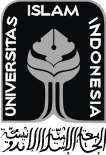 D P P M UII PROPOSAL/LAPORAN PENELITIANJUDUL PENELITIANDiusulkan Oleh: (Nama Ketua Tim)(Dituliskan lengkap dengan gelar akademiknya)JURUSAN FAKULTASUNIVERSITAS ISLAM INDONESIA YOGYAKARTATAHUNLampiran 2: Contoh Halaman PengesahanHALAMAN PENGESAHAN1.   Identitas PenelitianJudul Penelitian                    		:Skema Penelitian                       	:2.   Ketua PenelitiNama Lengkap dan Gelar          	: NITK                                         	: Jabatan Fungsional/Golongan  	: Fakultas/Prodi/			:                            Telp/Hp                                      	: Email                                         	:3.    Lokasi Penelitian                           	:4.    Lama Penelitian                             	:5.    Biaya yang diperlukan                   	:Skema Penelitian PemulaFORMAT PROPOSALPENELITIANHALAMAN COVERLihat lampiran 1 (contoh halaman cover)HALAMAN PENGESAHANLihat lampiran 2 (contoh halaman pengesahan)RINGKASANRingkasan penelitian tidak lebih dari 500 kata yang berisi latar belakang penelitian, tujuan dan tahapan metode penelitian, luaran yang ditargetkan, serta uraian TKT penelitian yang diusulkan, kata kunci maksimal 5 kata.BAB I. PENDAHULUANPendahuluan maksimal 500 kata yang berisi latar belakang dan permasalahan yang akan diteliti, tujuan khusus, urgensi penelitian, serta luaran dan target penelitian serta keterkaitan dengan ayat Al-Quran atau sunnah Rasulullah SAW. Luaran dan target capaian harus dinyatakan dengan jelas sesuai dengan kriteria masing-masing skema.BAB II. TINJAUAN PUSTAKATinjauan pustaka tidak lebih dari 1000 kata dengan mengemukakan state of the art dan peta jalan (road map) dalam bidang yang diteliti. Bagan dan road map dibuat dalam bentuk JPG/PNG yang kemudian disisipkan dalam isian ini. Sumber pustaka/referensi primer yang relevan dan dengan mengutamakan hasil penelitian pada jurnal ilmiah dan/atau paten yang terkini. Disarankan penggunaan sumber pustaka 10 tahun terakhir.BAB III. METODE PENELITIANMetode atau cara untuk mencapai tujuan yang telah ditetapkan maksimal 1000 kata. Bagian ini dilengkapi dengan diagram alir penelitian yang menggambarkan apa yang sudah dilaksanakan dan yang akan dikerjakan selama waktu yang diusulkan.  Format diagram alir dapat berupa file JPG/PNG. Bagan penelitian harus dibuat secara utuh dengan penahapan yang jelas, mulai dari awal bagaimana proses dan luarannya, dan indikator capaian yang ditargetkan. Tugas masing-masing anggota pengusul diuraikan sesuai tahapan penelitian yang diusulkan.DAFTAR PUSTAKADaftar pustaka disusun dan ditulis berdasarkan sistem nomor sesuai dengan urutan pengutipan. Hanya pustaka yang disitasi pada usulan penelitian yang dicantumkan dalam daftar pustaka.JADWALJadwal   penelitian   disusun   dengan   mengisi   langsung   tabel   berikut   dengan   memperbolehkan penambahan baris sesuai banyaknya kegiatan.RENCANA ANGGARAN BIAYARencana anggaran biaya harus realistis dan disertai justifikasi penggunaan dana.  Total anggaran maksimal Rp. 20.000.000 untuk penelitian pemula. Anggaran yang melebihi pagu akan mengurangi penilaian. Rencana anggaran untuk honor peneliti harus jelas tertera untuk peneliti utama dan peneliti anggota, karena akan langsung ditransfer ke peneliti bersangkutan (Seperti pada table honor di bawah ini). Hal ini untuk mengantisipasi pajak progresif peneliti. Honor maksimal untuk penelitian unggulan Rp. 5.000.000,. Anggaran yang wajib pajak hanya honor, sedangkan biaya oprasional penelitian tidak terpotong pajak. Dalam laporan keuangan, bukti real pengeluaran harus dilampirkan.1. Honor2. Peralatan Penunjang3. Bahan Habis Pakai4. Perjalanan dan akomodasi5. Lain lainRekapitulasiORGANISASI DAN TUGAS TIM PENELITIBIODATA TIM PENELITIUraikan identitas tim peneliti dan jejak rekamnya dalam penelitian dan publikasi.Contoh Biodata PenelitiBIODATA PENELITI Identitas DiriRiwayat PendidikanPengalaman penelitian 5 tahun terakhir Publikasi di jurnal (Tulis selengkap mungkin untuk tahun 2018-sekarang)Publikasi dalam bentuk prosiding (Tulis selengkap mungkin, untuk tahun 2018-sekarang)Pengalaman menghasilkan karya ilmiah/buku/paten/lain-lain*Lokal/Nasional/InternasionalPengalaman organisasi profesi (Tulis selengkap mungkin, untuk tahun 2015-sekarang)Pengalaman prestasi akademik/penghargaan/Sertifikat * Lokal/Nasional/InternasionalSemua data yang saya isikan dan tercantum dalam biodata ini adalah benar dan dapat dipertanggungjawabkan secara hukum. Apabila di kemudian hari ternyata dijumpai ketidaksesuaian dengan kenyataan, saya sanggup menerima sanksi.Yogyakarta, (Nama ) Lampiran 1: Contoh Halaman CoverSKEMA PENELITIAN PEMULAD P P M UII PROPOSAL/LAPORAN PENELITIANJUDUL PENELITIANDiusulkan Oleh: (Nama Ketua Tim) (Nama Anggota)(Dituliskan lengkap dengan gelar akademiknya)JURUSAN FAKULTASUNIVERSITAS ISLAM INDONESIA YOGYAKARTATAHUNLampiran 2: Contoh Halaman PengesahanHALAMAN PENGESAHAN1.   Identitas PenelitianJudul Penelitian                    		:Skema Penelitian                       	:2.   Ketua PenelitiNama Lengkap dan Gelar          	: NIDN                                         	: ID Sinta                                      	: Jabatan Fungsional/Golongan  	: Fakultas/Prodi/Bidang Keahlian	:                            Telp/Hp                                      	: Email                                         	:3.   Anggota PenelitiNama Lengkap dan Gelar          	: NIDN                                         	: ID Sinta                                      	: Jabatan Fungsional/Golongan   	: Fakultas/Prodi/Bidang Keahlian 	:                             4.   Anggota Mahasiswa 1Nama                                          	:NIM                                           	:5.   Anggota Mahasiswa 2Nama                                          	:NIM					:7.    Lokasi Penelitian                           	:8.    Lama Penelitian                             	:9.    Biaya yang diperlukan                   	:Skema Penelitian Unggulan FORMAT PROPOSAL PENELITIANHALAMAN COVERLihat lampiran 1 (contoh halaman cover)HALAMAN PENGESAHANLihat lampiran 2 (contoh halaman pengesahan)RINGKASANRingkasan penelitian tidak lebih dari 500 kata yang berisi latar belakang penelitian, tujuan dan tahapan metode penelitian, luaran yang ditargetkan, serta uraian TKT penelitian yang diusulkan, kata kunci maksimal 5 kata.BAB I. PENDAHULUANPendahuluan maksimal 500 kata yang berisi latar belakang dan permasalahan yang akan diteliti, tujuan khusus, urgensi penelitian, serta luaran dan target penelitian serta keterkaitan dengan ayat Al-Quran atau sunnah Rasulullah SAW. Luaran dan target capaian harus dinyatakan dengan jelas sesuai dengan kriteria masing-masing skema.BAB II. TINJAUAN PUSTAKATinjauan pustaka tidak lebih dari 1000 kata dengan mengemukakan state of the art dan peta jalan (road map) dalam bidang yang diteliti. Bagan dan road map dibuat dalam bentuk JPG/PNG yang kemudian disisipkan dalam isian ini. Sumber pustaka/referensi primer yang relevan dan dengan mengutamakan hasil penelitian pada jurnal ilmiah dan/atau paten yang terkini. Disarankan penggunaan sumber pustaka 10 tahun terakhir.BAB III. METODE PENELITIANMetode  atau  cara  untuk mencapai  tujuan  yang telah  ditetapkan  maksimal  1000 kata.  Bagian  ini dilengkapi dengan diagram alir penelitian yang menggambarkan apa yang sudah dilaksanakan dan yang akan dikerjakan selama waktu yang diusulkan.  Format diagram alir dapat berupa file JPG/PNG. Bagan penelitian harus dibuat secara utuh dengan penahapan yang jelas, mulai dari awal bagaimana proses dan luarannya, dan indikator capaian yang ditargetkan. Tugas masing-masing anggota pengusul diuraikan sesuai tahapan penelitian yang diusulkan.DAFTAR PUSTAKADaftar pustaka disusun dan ditulis berdasarkan sistem nomor sesuai dengan urutan pengutipan. Hanya pustaka yang disitasi pada usulan penelitian yang dicantumkan dalam daftar pustaka.JADWALJadwal   penelitian   disusun   dengan   mengisi   langsung   tabel   berikut   dengan   memperbolehkan penambahan baris sesuai banyaknya kegiatan.RENCANA ANGGARAN BIAYARencana  anggaran  biaya  harus  realistis  dan  disertai  justifikasi  penggunaan  dana.  Total anggaran maksimal Rp. 50.000.000 untuk penelitian unggulan yang berorientasi luaran. Anggaran yang melebihi pagu akan mengurangi penilaian. Rencana anggaran untuk honor peneliti harus jelas tertera untuk peneliti utama dan peneliti anggota, karena akan langsung ditransfer ke peneliti bersangkutan (Seperti pada table honor di bawah ini). Hal ini untuk mengantisipasi pajak progresif peneliti. Honor maksimal untuk penelitian unggulan Rp. 12.000.000,. Anggaran yang wajib pajak hanya honor, sedangkan biaya oprasional penelitian tidak terpotong pajak. Dalam laporan keuangan, bukti real pengeluaran harus dilampirkan.1. Honor2. Peralatan Penunjang3. Bahan Habis Pakai4. Perjalanan dan akomodasi5. Lain-lainRekaputulasiORGANISASI DAN TUGAS TIM PENELITIBIODATA TIM PENELITIUraikan identitas tim peneliti dan jejak rekamnya dalam penelitian dan publikasi.Contoh Biodata PenelitiBIODATA PENELITI Identitas DiriRiwayat PendidikanPengalaman penelitian 5 tahun terakhir Publikasi di jurnal (Tulis selengkap mungkin untuk tahun 2018-sekarang)Publikasi dalam bentuk prosiding (Tulis selengkap mungkin, untuk tahun 2018-sekarang)Pengalaman menghasilkan karya ilmiah/buku/paten/lain-lain*Lokal/Nasional/InternasionalPengalaman organisasi profesi (Tulis selengkap mungkin, untuk tahun 2015-sekarang)Pengalaman prestasi akademik/penghargaan/Sertifikat * Lokal/Nasional/InternasionalSemua data yang saya isikan dan tercantum dalam biodata ini adalah benar dan dapat dipertanggungjawabkan secara hukum. Apabila di kemudian hari ternyata dijumpai ketidaksesuaian dengan kenyataan, saya sanggup menerima sanksi.Yogyakarta, (Nama ) Lampiran 1: Contoh Halaman CoverSKEMA PENELITIAN UNGGULAND P P M UII PROPOSAL/LAPORAN PENELITIANJUDUL PENELITIANDiusulkan Oleh: (Nama Ketua Tim) (Nama Anggota)(Dituliskan lengkap dengan gelar akademiknya)JURUSAN FAKULTASUNIVERSITAS ISLAM INDONESIA YOGYAKARTATAHUNLampiran 2: Contoh Halaman PengesahanHALAMAN PENGESAHAN1.   Identitas PenelitianJudul Penelitian                         	:Skema Penelitian                       	:2.   Ketua PenelitiNama Lengkap dan Gelar          	:NIDN                                         	: ID Sinta                                      	: Jabatan Fungsional/Golongan   	: Fakultas/Prodi/Bidang Keahlian	:                            Telp/Hp                                      	: Email                                         	:3.   Anggota PenelitiNama Lengkap dan Gelar          	: NIDN                                         	: ID Sinta                                      	: Jabatan Fungsional/Golongan   	: Fakultas/Prodi/Bidang Keahlian 	:                                                        4.   Anggota Mahasiswa 1Nama                                          	:NIM                                           	:5.   Anggota Mahasiswa 2Nama                                          	:NIM					:6.   Lokasi Penelitian                           	:7.   Lama Penelitian                             	:8.   Biaya yang diperlukan                   	:Skema Penelitian KolaboratifFORMAT PROPOSAL PENELITIANHALAMAN COVERLihat lampiran 1 (contoh halaman cover)HALAMAN PENGESAHANLihat lampiran 2 (contoh halaman pengesahan)RINGKASANRingkasan penelitian tidak lebih dari 500 kata yang berisi latar belakang penelitian, tujuan dan tahapan metode penelitian, luaran yang ditargetkan, serta uraian TKT penelitian yang diusulkan, kata kunci maksimal 5 kata.BAB I. PENDAHULUANPendahuluan maksimal 500 kata yang berisi latar belakang dan permasalahan yang akan diteliti, tujuan khusus, urgensi penelitian, serta luaran dan target penelitian serta keterkaitan dengan ayat Al-Quran atau sunnah Rasulullah SAW. Luaran dan target capaian harus dinyatakan dengan jelas sesuai dengan kriteria masing-masing skema.BAB II. TINJAUAN PUSTAKATinjauan pustaka tidak lebih dari 1000 kata dengan mengemukakan state of the art dan peta jalan (road map) dalam bidang yang diteliti. Bagan dan road map dibuat dalam bentuk JPG/PNG yang kemudian disisipkan dalam isian ini. Sumber pustaka/referensi primer yang relevan dan dengan mengutamakan hasil penelitian pada jurnal ilmiah dan/atau paten yang terkini. Disarankan penggunaan sumber pustaka 10 tahun terakhir.BAB III. METODE PENELITIANMetode  atau  cara  untuk mencapai  tujuan  yang telah  ditetapkan  maksimal  1000 kata.  Bagian  ini dilengkapi dengan diagram alir penelitian yang menggambarkan apa yang sudah dilaksanakan dan yang akan dikerjakan selama waktu yang diusulkan.  Format diagram alir dapat berupa file JPG/PNG. Bagan penelitian harus dibuat secara utuh dengan penahapan yang jelas, mulai dari awal bagaimana proses dan luarannya, dan indikator capaian yang ditargetkan. Tugas masing-masing anggota pengusul diuraikan sesuai tahapan penelitian yang diusulkan.DAFTAR PUSTAKADaftar pustaka disusun dan ditulis berdasarkan sistem nomor sesuai dengan urutan pengutipan. Hanya pustaka yang disitasi pada usulan penelitian yang dicantumkan dalam daftar pustaka.JADWALJadwal   penelitian   disusun   dengan   mengisi   langsung   tabel   berikut   dengan   memperbolehkan penambahan baris sesuai banyaknya kegiatan.RENCANA ANGGARAN BIAYARencana  anggaran  biaya  harus  realistis  dan  disertai  justifikasi  penggunaan  dana.  Total anggaran maksimal Rp. 80.000.000 untuk penelitian kolaboratif. Anggaran yang melebihi pagu akan mengurangi penilaian. Rencana anggaran untuk honor peneliti harus jelas tertera untuk peneliti utama dan peneliti anggota, karena akan langsung ditransfer ke peneliti bersangkutan (Seperti pada tabel honor di bawah ini). Hal ini untuk mengantisipasi pajak progresif peneliti. Honor maksimal untuk penelitian unggulan Rp. 15.000.000,. Anggaran yang wajib pajak hanya honor, sedangkan biaya oprasional penelitian tidak terpotong pajak. Dalam laporan keuangan, bukti real pengeluaran harus dilampirkan.1. Honor2. Peralatan Penunjang3. Bahan Habis Pakai4. Perjalanan dan akomodasi5. Lain-lainRekapitulasiORGANISASI DAN TUGAS TIM PENELITIBIODATA TIM PENELITIUraikan identitas tim peneliti dan jejak rekamnya dalam penelitian dan publikasi.Contoh Biodata PenelitiBIODATA PENELITI Identitas DiriRiwayat PendidikanPengalaman penelitian 5 tahun terakhir Publikasi di jurnal (Tulis selengkap mungkin untuk tahun 2018-sekarang)Publikasi dalam bentuk prosiding (Tulis selengkap mungkin, untuk tahun 2018-sekarang)Pengalaman menghasilkan karya ilmiah/buku/paten/lain-lain*Lokal/Nasional/InternasionalPengalaman organisasi profesi (Tulis selengkap mungkin, untuk tahun 2015-sekarang)Pengalaman prestasi akademik/penghargaan/Sertifikat * Lokal/Nasional/InternasionalSemua data yang saya isikan dan tercantum dalam biodata ini adalah benar dan dapat dipertanggungjawabkan secara hukum. Apabila di kemudian hari ternyata dijumpai ketidaksesuaian dengan kenyataan, saya sanggup menerima sanksi.Yogyakarta, (Nama ) Lampiran 1: Contoh Halaman Cover)SKEMA PENELITIAN KOLABORATIFD P P M UII PROPOSAL/LAPORAN PENELITIANJUDUL PENELITIANDiusulkan Oleh: (Nama Ketua Tim) (Nama Anggota)(Dituliskan lengkap dengan gelar akademiknya)JURUSAN FAKULTASUNIVERSITAS ISLAM INDONESIA YOGYAKARTATAHUN Lampiran 2: Contoh Halaman PengesahanHALAMAN PENGESAHAN1.   Identitas PenelitianJudul Penelitian                         	:Skema Penelitian                       	:2.   Ketua PenelitiNama Lengkap dan Gelar          	:NIDN                                         	: ID Sinta                                      	: Jabatan Fungsional/Golongan   	: Fakultas/Prodi/Bidang Keahlian	:                            Telp/Hp                                      	: Email                                         	:3.   Anggota PenelitiNama Lengkap dan Gelar          	: NIDN                                         	: ID Sinta                                      	: Jabatan Fungsional/Golongan   	: Fakultas/Prodi/Bidang Keahlian 	:                                                        4.   Anggota Mahasiswa 1Nama                                          	:NIM                                           	:5.   Anggota Mahasiswa 2Nama                                          	:NIM					:6.   Lokasi Penelitian                           	:7.   Lama Penelitian                             	:8.   Biaya yang diperlukan                   	:Skema Penelitian Percepatan Guru Besar FORMAT PROPOSALHALAMAN COVERLihat lampiran 1 (contoh halaman cover)HALAMAN PENGESAHANLihat lampiran 2 (contoh halaman pengesahan)RINGKASANRingkasan penelitian tidak lebih dari 500 kata yang berisi latar belakang penelitian, tujuan dan tahapan metode penelitian, luaran yang ditargetkan, serta uraian TKT penelitian yang diusulkan, kata kunci maksimal 5 kata.BAB I. PENDAHULUANPendahuluan maksimal 500 kata yang berisi latar belakang dan permasalahan yang akan diteliti, tujuan khusus, urgensi penelitian, serta luaran dan target penelitian serta keterkaitan dengan ayat Al-Quran atau sunnah Rasulullah SAW. Luaran dan target capaian harus dinyatakan dengan jelas sesuai dengan kriteria masing-masing skema.BAB II. TINJAUAN PUSTAKATinjauan pustaka tidak lebih dari 1000 kata dengan mengemukakan state of the art dan peta jalan (road map) dalam bidang yang diteliti. Bagan dan road map dibuat dalam bentuk JPG/PNG yang kemudian disisipkan dalam isian ini. Sumber pustaka/referensi primer yang relevan dan dengan mengutamakan hasil penelitian pada jurnal ilmiah dan/atau paten yang terkini. Disarankan penggunaan sumber pustaka 10 tahun terakhir.BAB III. METODE PENELITIANMetode atau cara untuk mencapai tujuan yang telah ditetapkan maksimal 1000 kata. Bagian ini dilengkapi dengan diagram alir penelitian yang menggambarkan apa yang sudah dilaksanakan dan yang akan dikerjakan selama waktu yang diusulkan. Format diagram alir dapat berupa file JPG/PNG. Bagan penelitian harus dibuat secara utuh dengan penahapan yang jelas, mulai dari awal bagaimana proses dan luarannya, dan indikator capaian yang ditargetkan. Tugas masing-masing peneliti diuraikan sesuai tahapan penelitian yang diusulkan.DAFTAR PUSTAKADaftar pustaka disusun dan ditulis berdasarkan sistem nomor sesuai dengan urutan pengutipan. Hanya pustaka yang disitasi pada usulan penelitian yang dicantumkan dalam daftar pustaka.JADWALJadwal penelitian disusun dengan mengisi langsung tabel berikut dengan memperbolehkan penambahan baris sesuai banyaknya kegiatan.RENCANA ANGGARAN BIAYADana penelitian yang diusulkan maksimal 80 juta rupiah dengan rincian 20 juta rupiah untuk honor pengusul, 5 juta Insentif pembimbingan, 15 juta honor pembimbingan, dan maksimal 40 juta biaya penelitian (at cost). Anggaran yang wajib pajak hanya honor, sedangkan biaya oprasional penelitian tidak terpotong pajak. Dalam laporan keuangan, bukti real pengeluaran harus dilampirkan.1. Honor2. Peralatan Penunjang3. Bahan Habis Pakai4. Perjalanan dan akomodasi5. Lain-lainRekapitulasiORGANISASI DAN TUGAS TIM PENELITIBIODATA TIM PENELITIUraikan identitas tim peneliti dan jejak rekamnya dalam penelitian dan publikasi.Contoh Biodata PenelitiBIODATA PENELITI Identitas DiriRiwayat PendidikanPengalaman penelitian 5 tahun terakhir Publikasi di jurnal (Tulis selengkap mungkin untuk tahun 2018-sekarang)Publikasi dalam bentuk prosiding (Tulis selengkap mungkin, untuk tahun 2018-sekarang)Pengalaman menghasilkan karya ilmiah/buku/paten/lain-lain*Lokal/Nasional/InternasionalPengalaman organisasi profesi (Tulis selengkap mungkin, untuk tahun 2015-sekarang)Pengalaman prestasi akademik/penghargaan/Sertifikat * Lokal/Nasional/InternasionalSemua data yang saya isikan dan tercantum dalam biodata ini adalah benar dan dapat dipertanggungjawabkan secara hukum. Apabila di kemudian hari ternyata dijumpai ketidaksesuaian dengan kenyataan, saya sanggup menerima sanksi.Yogyakarta, (Nama ) Lampiran 1: Contoh Halaman CoverSKEMA PENELITIAN PERCEPATAN GURU BESAR D P P M UII PROPOSAL/LAPORAN PENELITIANJUDUL PENELITIANDiusulkan Oleh: (Nama Ketua Tim) (Nama Anggota)(Dituliskan lengkap dengan gelar akademiknya)JURUSAN FAKULTASUNIVERSITAS ISLAM INDONESIA YOGYAKARTATAHUNLampiran 2: Contoh Halaman PengesahanHALAMAN PENGESAHAN1.   Identitas PenelitianJudul Penelitian                         	:Skema Penelitian                       	:2.   Ketua PenelitiNama Lengkap dan Gelar          	:NIDN                                         	: ID Sinta                                      	: Jabatan Fungsional/Golongan   	: Fakultas/Prodi/Bidang Keahlian	:                            Telp/Hp                                      	: Email                                         	:3.   Anggota PenelitiNama Lengkap dan Gelar          	: NIDN                                         	: ID Sinta                                      	: Jabatan Fungsional/Golongan   	: Fakultas/Prodi/Bidang Keahlian 	:                                                        4.   Anggota Mahasiswa 1Nama                                          	:NIM                                           	:5.   Anggota Mahasiswa 2Nama                                          	:NIM					:6.   Lokasi Penelitian                           	:7.   Lama Penelitian                             	:8.   Biaya yang diperlukan                   	:Skema Program Pengabdian Kolaborasi Mitra (PKM)FORMAT PROPOSAL PENGABDIANHALAMAN COVERLihat lampiran 1 (contoh halaman cover)HALAMAN PENGESAHANLihat lampiran 2 (contoh halaman pengesahan)RINGKASANRingkasan Pengabdian tidak lebih dari 500 kata yang berisi latar belakang Pengabdian, tujuan dan tahapan metode Pengabdian, serta luaran yang ditargetkan dengan kata kunci maksimal 5 kata.BAB I. ANALISIS SITUASIAnalisis situasi maksimal 1000 kata yang berisi kondisi mitra yang akan didampingi, jelaskan secara rinci dengan urutan sebagai berikut: a). permasalahan mitra, b). tujuan khusus, c). urgensi Pengabdian, serta d). topik Pengabdian yang disesuaikan dengan Renstra UII dan nilai IslamBAB II. METODE PENGABDIANJelaskan metode kegiatan yang digunakan dalam mengatasi permasalahan mitra serta jelaskan tahapan-tahapan kegiatan yang akan dilaksanakan untuk mencapai tujuan yang telah ditetapkan sesuai dengan kebutuhan mitra. Bagian ini bisa dilengkapi Format diagram alir yang berupa file JPG/PNG. Bagan Pengabdian harus dibuat secara utuh dengan penahapan yang jelas, mulai dari awal bagaimana proses dan luarannya, dan indikator capaian yang ditargetkan maksimal 1000 kata.BAB III. LUARAN DAN TARGET PENGABDIANJelaskan luaran dan target pengabdian secara terukur dan jelas yang dicapai dalam mengatasi permasalahan mitra. Luaran di terangkan secara khusus (target dan luaran yang dicapai dalam pendampingan mitra) dan wajib (sesuai luaran yang di syaratkan oleh DPPM UII) di sertai keterkaitan dengan ayat Al-Quran atau sunnah Rasulullah SAW.BAB IV. KELAYAKAN PENGABDIAN JADWALJadwal Pengabdian disusun dengan mengisi langsung tabel berikut dengan memperbolehkan penambahan baris sesuai banyaknya kegiatan.RENCANA ANGGARAN BIAYA Rencana anggaran biaya harus realistis dan disertai justifikasi penggunaan dana. Total anggaran maksimal Rp. 15.000.000/tahun untuk unggulan dengan insentif pengusul pengabdian anggaran maksimum Rp 5.000,000,00. (lima juta rupiah)HonorPeralatan PenunjangBahan Habis PakaiPerjalanan dan akomodasiLain-lainRekapitulasi ORGANISASI DAN TUGAS TIM PENGABDIUraikan Tugas Tim pengabdi dalam kegiatan pengabdian yang akan dilaksanakan.DAFTAR PUSTAKA Daftar pustaka disusun dan ditulis berdasarkan urutan alpabetis dan hanya pustaka yang disitasi pada usulan pengabdian yang dicantumkan dalam daftar pustaka. Sumber pustaka/referensi yang relevan dan mengutamakan hasil pengabdian pada jurnal ilmiah dan/atau paten yang terkini.LAMPIRANSurat Kesedian Mitra CV pengusul pengabdianLampiran 1: Contoh Halaman CoverPENGABDIAN KOLABORASI MITRA (PKM)D P P M UII PROPOSAL/LAPORAN PENGABDIANJUDUL PENGABDIANDiusulkan Oleh: (Nama Ketua Tim) (Nama Anggota)(Dituliskan lengkap dengan gelar akademiknya)JURUSAN FAKULTASUNIVERSITAS ISLAM INDONESIA YOGYAKARTATAHUNLampiran 2: Contoh Halaman PengesahanHALAMAN PENGESAHAN1.   Identitas PengabdianJudul Penelitian                         	:Skema Pengabdian	              	:2.   Ketua PengabdiNama Lengkap dan Gelar          	: NIDN                                         	: ID Sinta                                      	: Jabatan Fungsional/Golongan   	: Fakultas/Prodi/Bidang Keahlian	:Telp/Hp                                      	: Email                                         	:3.   Anggota PengabdiNama Lengkap dan Gelar          	: NIDN                                         	: ID Sinta                                      	: Jabatan Fungsional/Golongan   	: Fakultas/Prodi/Bidang Keahlian 	:	                             4.   Anggota Mahasiswa 1Nama                                          	:NIM                                           	:5.   Anggota Mahasiswa 2Nama                                          	:NIM 					:6.    Lokasi Pengabdian                         	:7.    Lama Pengabdian                           	:8.    Biaya yang diperlukan                   	:Contoh:SURAT PERNYATAAN KESEDIAAN KERJASAMAYang bertanda tangan di bawah ini, saya Nama  				: ___________________________________________________ Tempat Tanggal Lahir	 	: ___________________________________________________ Nama Kelompok 		: ___________________________________________________  Jabatan				: __________________________________________________ Alamat 			:  ___________________________________________________ Nomor HP 			:  ___________________________________________________ Menyatakan bersedia untuk bekerjasama dalam pelaksanaan kegiatan pengabdian program Pengabdian Unggulan dengan Judul … … … … …… … … … … ….., guna menerapkan IPTEK dengan tujuan meningkatkan ketrampilan, pengetahuan, dan pengadaan alat tepat guna dengan :Nama Ketua 			: __________________________________________________ Prodi/Fakultas			: ___________________________________________________ Alamat				: ___________________________________________________ Nomor Hp 			: ___________________________________________________ Bersama ini pula kami menyatakan dengan sebenarnya bahwa di antara mitra dan pelaksana kegiatan pengabdian ini  tidak terdapat ikatan kekeluargaan dan usaha dalam wujud apapun juga.Demikian surat pernyataan ini dibuat dengan sebenarnya dan tanpa paksaan dari pihak manapun 						Lokasi, tanggal, bulan, tahun Yang membuat pernyataan ( ________________________ )   Nama Mitra Skema Program Pengabdian Unggulan (PPU)FORMAT PROPOSAL PENGABDIANHALAMAN COVERLihat lampiran 1 (contoh halaman cover)HALAMAN PENGESAHANLihat lampiran 2 (contoh halaman pengesahan)RINGKASANRingkasan Pengabdian tidak lebih dari 500 kata yang berisi latar belakang Pengabdian, tujuan dan tahapan metode Pengabdian, serta luaran yang ditargetkan dengan kata kunci maksimal 5 kata.BAB I. ANALISIS SITUASIAnalisis situasi maksimal 1000 kata yang berisi kondisi mitra yang akan didampingi, jelaskan secara rinci dengan urutan sebagai berikut: a). permasalahan mitra, b). tujuan khusus, c). urgensi Pengabdian, serta d). topik Pengabdian yang disesuaikan dengan Renstra UII dan nilai IslamBAB II. METODE PENGABDIANJelaskan metode kegiatan yang digunakan dalam mengatasi permasalahan mitra serta jelaskan tahapan-tahapan kegiatan yang akan dilaksanakan untuk mencapai tujuan yang telah ditetapkan sesuai dengan kebutuhan mitra. Bagian ini bisa dilengkapi Format diagram alir yang berupa file JPG/PNG. Bagan Pengabdian harus dibuat secara utuh dengan penahapan yang jelas, mulai dari awal bagaimana proses dan luarannya, dan indikator capaian yang ditargetkan maksimal 1000 kata.BAB III. LUARAN DAN TARGET PENGABDIANJelaskan luaran dan target pengabdian secara terukur dan jelas yang dicapai dalam mengatasi permasalahan mitra. Luaran di terangkan secara khusus (target dan luaran yang dicapai dalam pendampingan mitra) dan wajib (sesuai luaran yang di syaratkan oleh DPPM UII) di sertai keterkaitan dengan ayat Al-Quran atau sunnah Rasulullah SAW.BAB IV. KELAYAKAN PENGABDIAN JADWALJadwal Pengabdian disusun dengan mengisi langsung tabel berikut dengan memperbolehkan penambahan baris sesuai banyaknya kegiatan.RENCANA ANGGARAN BIAYA Rencana anggaran biaya harus realistis dan disertai justifikasi penggunaan dana. Total anggaran maksimal Rp. 25.000.000/tahun untuk unggulan dengan insentif pengusul pengabdian anggaran maksimum Rp 8.000,000,00. (delapan juta rupiah)HonorPeralatan PenunjangBahan Habis PakaiPerjalanan dan akomodasiLain-lainRekapitulasi ORGANISASI DAN TUGAS TIM PENGABDIUraikan Tugas Tim pengabdi dalam kegiatan pengabdian yang akan dilaksanakan.DAFTAR PUSTAKA Daftar pustaka disusun dan ditulis berdasarkan urutan alpabetis dan hanya pustaka yang disitasi pada usulan pengabdian yang dicantumkan dalam daftar pustaka. Sumber pustaka/referensi yang relevan dan mengutamakan hasil pengabdian pada jurnal ilmiah dan/atau paten yang terkini.LAMPIRANSurat Kesedian Mitra CV pengusul pengabdianLampiran 1: Contoh Halaman CoverSKEMA PROGRAM PENGABDIAN UNGGULAN (PPU)D P P M UII PROPOSAL/LAPORAN PENGABDIANJUDUL PENGABDIANDiusulkan Oleh: (Nama Ketua Tim) (Nama Anggota)(Dituliskan lengkap dengan gelar akademiknya)JURUSAN FAKULTASUNIVERSITAS ISLAM INDONESIA YOGYAKARTATAHUNLampiran 2: Contoh Halaman PengesahanHALAMAN PENGESAHAN1.   Identitas PengabdianJudul 		                         	:Skema Pengabdian	              	:2.   Ketua PengabdiNama Lengkap dan Gelar          	: NIDN                                         	: ID Sinta                                      	: Jabatan Fungsional/Golongan   	: Fakultas/Prodi/Bidang Keahlian	:Telp/Hp                                      	: Email                                         	:3.   Anggota PengabdiNama Lengkap dan Gelar          	: NIDN                                         	: ID Sinta                                      	: Jabatan Fungsional/Golongan   	: Fakultas/Prodi/Bidang Keahlian 	:	                             4.   Anggota Mahasiswa 1Nama                                          	:NIM                                           	:5.   Anggota Mahasiswa 2Nama                                          	:NIM 					:6.    Lokasi Pengabdian                         	:7.    Lama Pengabdian                           	:8.    Biaya yang diperlukan                   	:Program Kolaborasi Wilayah (PKW)FORMAT PROPOSAL PENGABDIANHALAMAN COVERLihat lampiran 1 (contoh halaman cover)HALAMAN PENGESAHANLihat lampiran 2 (contoh halaman pengesahan)RINGKASANRingkasan Pengabdian tidak lebih dari 500 kata yang berisi latar belakang Pengabdian, tujuan dan tahapan metode Pengabdian, serta luaran yang ditargetkan dengan kata kunci maksimal 5 kata.BAB I. ANALISIS SITUASIAnalisis situasi maksimal 1000 kata yang berisi kondisi mitra yang akan didampingi, jelaskan secara rinci dengan urutan sebagai berikut: a). permasalahan mitra, b). tujuan khusus, c). urgensi Pengabdian, serta d). topik Pengabdian yang disesuaikan dengan Renstra UII dan nilai IslamBAB II. METODE PENGABDIANJelaskan metode kegiatan yang digunakan dalam mengatasi permasalahan mitra serta jelaskan tahapan-tahapan kegiatan yang akan dilaksanakan untuk mencapai tujuan yang telah ditetapkan sesuai dengan kebutuhan mitra. Bagian ini bisa dilengkapi Format diagram alir yang berupa file JPG/PNG. Bagan Pengabdian harus dibuat secara utuh dengan penahapan yang jelas, mulai dari awal bagaimana proses dan luarannya, dan indikator capaian yang ditargetkan maksimal 1000 kata.BAB III. LUARAN DAN TARGET PENGABDIANJelaskan luaran dan target pengabdian secara terukur dan jelas yang dicapai dalam mengatasi permasalahan mitra. Luaran di terangkan secara khusus (target dan luaran yang dicapai dalam pendampingan mitra) dan wajib (sesuai luaran yang di syaratkan oleh DPPM UII) di sertai keterkaitan dengan ayat Al-Quran atau sunnah Rasulullah SAW.BAB IV. KELAYAKAN PENGABDIAN JADWALJadwal Pengabdian disusun dengan mengisi langsung tabel berikut dengan memperbolehkan penambahan baris sesuai banyaknya kegiatan.RENCANA ANGGARAN BIAYA Rencana anggaran biaya harus realistis dan disertai justifikasi penggunaan dana. Total anggaran maksimal Rp. 40.000.000/tahun untuk unggulan dengan insentif pengusul pengabdian anggaran maksimum Rp 12.000,000,00. (Dua belas juta rupiah)HonorPeralatan PenunjangBahan Habis PakaiPerjalanan dan akomodasiLain-lainRekapitulasi ORGANISASI DAN TUGAS TIM PENGABDIUraikan Tugas Tim pengabdi dalam kegiatan pengabdian yang akan dilaksanakan.DAFTAR PUSTAKA Daftar pustaka disusun dan ditulis berdasarkan urutan alpabetis dan hanya pustaka yang disitasi pada usulan pengabdian yang dicantumkan dalam daftar pustaka. Sumber pustaka/referensi yang relevan dan mengutamakan hasil pengabdian pada jurnal ilmiah dan/atau paten yang terkini.LAMPIRANSurat Kesedian Mitra CV pengusul pengabdianLampiran 1: Contoh Halaman CoverSKEMA PROGRAM KOLABORASI WILAYAH (PKW)D P P M UII PROPOSAL/LAPORAN PENGABDIANJUDUL PENGABDIANDiusulkan Oleh: (Nama Ketua Tim) (Nama Anggota)(Dituliskan lengkap dengan gelar akademiknya)JURUSAN FAKULTASUNIVERSITAS ISLAM INDONESIA YOGYAKARTATAHUNLampiran 2: Contoh Halaman PengesahanHALAMAN PENGESAHAN1.   Identitas PengabdianJudul 		                         	:Skema Pengabdian	              	:2.   Ketua PengabdiNama Lengkap dan Gelar          	: NIDN                                         	: ID Sinta                                      	: Jabatan Fungsional/Golongan   	: Fakultas/Prodi/Bidang Keahlian	:Telp/Hp                                      	: Email                                         	:3.   Anggota PengabdiNama Lengkap dan Gelar          	: NIDN                                         	: ID Sinta                                      	: Jabatan Fungsional/Golongan   	: Fakultas/Prodi/Bidang Keahlian 	:	                             4.   Anggota Mahasiswa 1Nama                                          	:NIM                                           	:5.   Anggota Mahasiswa 2Nama                                          	:NIM 					:6.    Lokasi Pengabdian                         	:7.    Lama Pengabdian                           	:8.    Biaya yang diperlukan                   	:Lampiran 5. Template Laporan Keuangan Penelitian dan PengabdianLampiran 6. Template Laporan Penelitian dan PengabdianSkema Penelitian Laboran dan PustakawanFORMAT LAPORAN  PENELITIANHALAMAN COVERLihat lampiran 1 (contoh halaman cover)HALAMAN PENGESAHANLihat lampiran 2 (contoh halaman pengesahan)RINGKASANRingkasan penelitian tidak lebih dari 500 kata yang berisi latar belakang penelitian, tujuan dan tahapan metode penelitian, luaran yang ditargetkan, serta uraian TKT penelitian yang diusulkan, kata kunci maksimal 5 kata.BAB I. PENDAHULUANPendahuluan maksimal 500 kata yang berisi latar belakang dan permasalahan yang akan diteliti, tujuan khusus, urgensi penelitian, serta luaran dan target penelitian serta keterkaitan dengan ayat Al-Quran atau sunnah Rasulullah SAW. Luaran dan target capaian harus dinyatakan dengan jelas sesuai dengan kriteria masing-masing skema.BAB II. TINJAUAN PUSTAKATinjauan pustaka tidak lebih dari 1000 kata dengan mengemukakan sumber pustaka/referensi primer yang relevan dan dengan mengutamakan hasil penelitian pada jurnal ilmiah dan/atau paten yang terkini. Disarankan penggunaan sumber pustaka 10 tahun terakhir.BAB III. METODE PENELITIANMetode  atau  cara  untuk mencapai  tujuan  yang telah  ditetapkan  maksimal  1000 kata.  Bagan penelitian harus dibuat secara utuh dengan penahapan yang jelas, mulai dari awal bagaimana proses dan luarannya, dan indikator capaian yang ditargetkan. Tugas masing-masing anggota pengusul diuraikan sesuai tahapan penelitian yang diusulkan.BAB IV. HASIL DAN PEMBAHASANUraikan hasil dan pembahasan dari penelitian BAB V. KESIMPULAN Tulislah kesimpulan dari hasil penelitianBAB VI. TINDAK LANJUT PENELITIANDAFTAR PUSTAKADaftar pustaka disusun dan ditulis berdasarkan sistem nomor sesuai dengan urutan pengutipan. Hanya pustaka yang disitasi pada usulan penelitian yang dicantumkan dalam daftar pustaka.LAMPIRAN I DAFTAR HASIL LUARANLAMPIRAN II BIODATA TIM PENELITILAMPIRAN III KONTRAK PENELITIANLAMPIRAN IV LAPORAN KEUANGANCatatan:No Kontrak penelitian disertakan dihalaman cover laporan . 14/. . . / . . /Lampiran 1: Contoh Halaman CoverSKEMA PENELITIAN LABORAN DAN PUSTAKAWAND P P M UII LAPORAN PENELITIANJUDUL PENELITIANOleh: (Nama Ketua Tim)(Dituliskan lengkap dengan gelar akademiknya)JURUSAN FAKULTASUNIVERSITAS ISLAM INDONESIA YOGYAKARTATAHUNLampiran 2: Contoh Halaman PengesahanHALAMAN PENGESAHAN1.   Identitas PenelitianJudul Penelitian                         	:Skema Penelitian                       	:2.   Ketua PenelitiNama Lengkap dan Gelar          	:NITK                                         	: Jabatan Fungsional/Golongan   	: Fakultas/Prodi				:                            Telp/Hp                                      	: Email                                         	:3.   Lokasi Penelitian                           	:4.   Lama Penelitian                             	:5.   Biaya yang diperlukan                   	:Skema Penelitian PemulaFORMAT LAPORAN  PENELITIANHALAMAN COVERLihat lampiran 1 (contoh halaman cover)HALAMAN PENGESAHANLihat lampiran 2 (contoh halaman pengesahan)RINGKASANRingkasan penelitian tidak lebih dari 500 kata yang berisi latar belakang penelitian, tujuan dan tahapan metode penelitian, luaran yang ditargetkan, serta uraian TKT penelitian yang diusulkan, kata kunci maksimal 5 kata.BAB I. PENDAHULUANPendahuluan maksimal 500 kata yang berisi latar belakang dan permasalahan yang akan diteliti, tujuan khusus, urgensi penelitian, serta luaran dan target penelitian serta keterkaitan dengan ayat Al-Quran atau sunnah Rasulullah SAW. Luaran dan target capaian harus dinyatakan dengan jelas sesuai dengan kriteria masing-masing skema.BAB II. TINJAUAN PUSTAKATinjauan pustaka tidak lebih dari 1000 kata dengan mengemukakan state of the art dan peta jalan (road map) dalam bidang yang diteliti. Bagan dan road map dibuat dalam bentuk JPG/PNG yang kemudian disisipkan dalam isian ini. Sumber pustaka/referensi primer yang relevan dan dengan mengutamakan hasil penelitian pada jurnal ilmiah dan/atau paten yang terkini. Disarankan penggunaan sumber pustaka 10 tahun terakhir.BAB III. METODE PENELITIANMetode  atau  cara  untuk mencapai  tujuan  yang telah  ditetapkan  maksimal  1000 kata.  Bagian  ini dilengkapi dengan diagram alir penelitian yang menggambarkan apa yang sudah dilaksanakan dan yang akan dikerjakan selama waktu yang diusulkan.  Format diagram alir dapat berupa file JPG/PNG. Bagan penelitian harus dibuat secara utuh dengan penahapan yang jelas, mulai dari awal bagaimana proses dan luarannya, dan indikator capaian yang ditargetkan. Tugas masing-masing anggota pengusul diuraikan sesuai tahapan penelitian yang diusulkan.BAB IV. HASIL DAN PEMBAHASANUraikan hasil dan pembahasan dari penelitian BAB V. KESIMPULAN Tulislah kesimpulan dari hasil penelitianBAB VI. TINDAK LANJUT PENELITIANDAFTAR PUSTAKADaftar pustaka disusun dan ditulis berdasarkan sistem nomor sesuai dengan urutan pengutipan. Hanya pustaka yang disitasi pada usulan penelitian yang dicantumkan dalam daftar pustaka.LAMPIRAN I DAFTAR HASIL LUARANLAMPIRAN II BIODATA TIM PENELITILAMPIRAN III KONTRAK PENELITIANLAMPIRAN IV LAPORAN KEUANGANCatatan:No Kontrak penelitian disertakan dihalaman cover laporan . 14/. . . / . . /Lampiran 1: Contoh Halaman CoverSKEMA PENELITIAN PEMULAD P P M UII LAPORAN PENELITIANJUDUL PENELITIANOleh: (Nama Ketua Tim) (Nama Anggota)(Dituliskan lengkap dengan gelar akademiknya)JURUSAN FAKULTASUNIVERSITAS ISLAM INDONESIA YOGYAKARTATAHUNLampiran 2: Contoh Halaman PengesahanHALAMAN PENGESAHAN1.   Identitas PenelitianJudul Penelitian                         	:Skema Penelitian                       	:2.   Ketua PenelitiNama Lengkap dan Gelar          	:NIDN                                         	: ID Sinta                                      	: Jabatan Fungsional/Golongan   	: Fakultas/Prodi/Bidang Keahlian	:                            Telp/Hp                                      	: Email                                         	:3.   Anggota PenelitiNama Lengkap dan Gelar          	: NIDN                                         	: ID Sinta                                      	: Jabatan Fungsional/Golongan   	: Fakultas/Prodi/Bidang Keahlian 	:                                                        4.   Anggota Mahasiswa 1Nama                                          	:NIM                                           	:5.   Anggota Mahasiswa 2Nama                                          	:NIM					:6.   Lokasi Penelitian                           	:7.   Lama Penelitian                             	:8.   Biaya yang diperlukan                   	:Skema Penelitian Unggulan FORMAT LAPORAN  PENELITIANHALAMAN COVERLihat lampiran 1 (contoh halaman cover)HALAMAN PENGESAHANLihat lampiran 2 (contoh halaman pengesahan)RINGKASANRingkasan penelitian tidak lebih dari 500 kata yang berisi latar belakang penelitian, tujuan dan tahapan metode penelitian, luaran yang ditargetkan, serta uraian TKT penelitian yang diusulkan, kata kunci maksimal 5 kata.BAB I. PENDAHULUANPendahuluan maksimal 500 kata yang berisi latar belakang dan permasalahan yang akan diteliti, tujuan khusus, urgensi penelitian, serta luaran dan target penelitian serta keterkaitan dengan ayat Al-Quran atau sunnah Rasulullah SAW. Luaran dan target capaian harus dinyatakan dengan jelas sesuai dengan kriteria masing-masing skema.BAB II. TINJAUAN PUSTAKATinjauan pustaka tidak lebih dari 1000 kata dengan mengemukakan state of the art dan peta jalan (road map) dalam bidang yang diteliti. Bagan dan road map dibuat dalam bentuk JPG/PNG yang kemudian disisipkan dalam isian ini. Sumber pustaka/referensi primer yang relevan dan dengan mengutamakan hasil penelitian pada jurnal ilmiah dan/atau paten yang terkini. Disarankan penggunaan sumber pustaka 10 tahun terakhir.BAB III. METODE PENELITIANMetode  atau  cara  untuk mencapai  tujuan  yang telah  ditetapkan  maksimal  1000 kata.  Bagian  ini dilengkapi dengan diagram alir penelitian yang menggambarkan apa yang sudah dilaksanakan dan yang akan dikerjakan selama waktu yang diusulkan.  Format diagram alir dapat berupa file JPG/PNG. Bagan penelitian harus dibuat secara utuh dengan penahapan yang jelas, mulai dari awal bagaimana proses dan luarannya, dan indikator capaian yang ditargetkan. Tugas masing-masing anggota pengusul diuraikan sesuai tahapan penelitian yang diusulkan.BAB IV. HASIL DAN PEMBAHASANUraikan hasil dan pembahasan dari penelitian BAB V. KESIMPULAN Tulislah kesimpulan dari hasil penelitianBAB VI. TINDAK LANJUT PENELITIANDAFTAR PUSTAKADaftar pustaka disusun dan ditulis berdasarkan sistem nomor sesuai dengan urutan pengutipan. Hanya pustaka yang disitasi pada usulan penelitian yang dicantumkan dalam daftar pustaka.LAMPIRAN I DAFTAR HASIL LUARANLAMPIRAN II BIODATA TIM PENELITILAMPIRAN III KONTRAK PENELITIANLAMPIRAN IV LAPORAN KEUANGANCatatan:No Kontrak penelitian disertakan dihalaman cover laporan . 14/. . . / . . /Lampiran 1: Contoh Halaman CoverSKEMA PENELITIAN UNGGULAND P P M UII LAPORAN PENELITIANJUDUL PENELITIANOleh: (Nama Ketua Tim) (Nama Anggota)(Dituliskan lengkap dengan gelar akademiknya)JURUSAN FAKULTASUNIVERSITAS ISLAM INDONESIA YOGYAKARTATAHUNLampiran 2: Contoh Halaman PengesahanHALAMAN PENGESAHAN1.   Identitas PenelitianJudul Penelitian                         	:Skema Penelitian                       	:2.   Ketua PenelitiNama Lengkap dan Gelar          	:NIDN                                         	: ID Sinta                                      	: Jabatan Fungsional/Golongan   	: Fakultas/Prodi/Bidang Keahlian	:                            Telp/Hp                                      	: Email                                         	:3.   Anggota PenelitiNama Lengkap dan Gelar          	: NIDN                                         	: ID Sinta                                      	: Jabatan Fungsional/Golongan   	: Fakultas/Prodi/Bidang Keahlian 	:                                                        4.   Anggota Mahasiswa 1Nama                                          	:NIM                                           	:5.   Anggota Mahasiswa 2Nama                                          	:NIM					:6.   Lokasi Penelitian                           	:7.   Lama Penelitian                             	:8.   Biaya yang diperlukan                   	:Skema Penelitian KolaboratifFORMAT LAPORAN  PENELITIANHALAMAN COVERLihat lampiran 1 (contoh halaman cover)HALAMAN PENGESAHANLihat lampiran 2 (contoh halaman pengesahan)RINGKASANRingkasan penelitian tidak lebih dari 500 kata yang berisi latar belakang penelitian, tujuan dan tahapan metode penelitian, luaran yang ditargetkan, serta uraian TKT penelitian yang diusulkan, kata kunci maksimal 5 kata.BAB I. PENDAHULUANPendahuluan maksimal 500 kata yang berisi latar belakang dan permasalahan yang akan diteliti, tujuan khusus, urgensi penelitian, serta luaran dan target penelitian serta keterkaitan dengan ayat Al-Quran atau sunnah Rasulullah SAW. Luaran dan target capaian harus dinyatakan dengan jelas sesuai dengan kriteria masing-masing skema.BAB II. TINJAUAN PUSTAKATinjauan pustaka tidak lebih dari 1000 kata dengan mengemukakan state of the art dan peta jalan (road map) dalam bidang yang diteliti. Bagan dan road map dibuat dalam bentuk JPG/PNG yang kemudian disisipkan dalam isian ini. Sumber pustaka/referensi primer yang relevan dan dengan mengutamakan hasil penelitian pada jurnal ilmiah dan/atau paten yang terkini. Disarankan penggunaan sumber pustaka 10 tahun terakhir.BAB III. METODE PENELITIANMetode  atau  cara  untuk mencapai  tujuan  yang telah  ditetapkan  maksimal  1000 kata.  Bagian  ini dilengkapi dengan diagram alir penelitian yang menggambarkan apa yang sudah dilaksanakan dan yang akan dikerjakan selama waktu yang diusulkan.  Format diagram alir dapat berupa file JPG/PNG. Bagan penelitian harus dibuat secara utuh dengan penahapan yang jelas, mulai dari awal bagaimana proses dan luarannya, dan indikator capaian yang ditargetkan. Tugas masing-masing anggota pengusul diuraikan sesuai tahapan penelitian yang diusulkan.BAB IV. HASIL DAN PEMBAHASANUraikan hasil dan pembahasan dari penelitian BAB V. KESIMPULAN Tulislah kesimpulan dari hasil penelitianBAB VI. TINDAK LANJUT PENELITIANDAFTAR PUSTAKADaftar pustaka disusun dan ditulis berdasarkan sistem nomor sesuai dengan urutan pengutipan. Hanya pustaka yang disitasi pada usulan penelitian yang dicantumkan dalam daftar pustaka.LAMPIRAN I DAFTAR HASIL LUARANLAMPIRAN II BIODATA TIM PENELITILAMPIRAN III KONTRAK PENELITIANLAMPIRAN IV LAPORAN KEUANGANCatatan:No Kontrak penelitian disertakan dihalaman cover laporan . 14/. . . / . . /Lampiran 1: Contoh Halaman CoverSKEMA PENELITIAN KOLABORATIFD P P M UII LAPORAN PENELITIANJUDUL PENELITIANOleh: (Nama Ketua Tim) (Nama Anggota)(Dituliskan lengkap dengan gelar akademiknya)JURUSAN FAKULTASUNIVERSITAS ISLAM INDONESIA YOGYAKARTATAHUNLampiran 2: Contoh Halaman PengesahanHALAMAN PENGESAHAN1.   Identitas PenelitianJudul Penelitian                         	:Skema Penelitian                       	:2.   Ketua PenelitiNama Lengkap dan Gelar          	:NIDN                                         	: ID Sinta                                      	: Jabatan Fungsional/Golongan   	: Fakultas/Prodi/Bidang Keahlian	:                            Telp/Hp                                      	: Email                                         	:3.   Anggota PenelitiNama Lengkap dan Gelar          	: NIDN                                         	: ID Sinta                                      	: Jabatan Fungsional/Golongan   	: Fakultas/Prodi/Bidang Keahlian 	:                                                        4.   Anggota Mahasiswa 1Nama                                          	:NIM                                           	:5.   Anggota Mahasiswa 2Nama                                          	:NIM					:6.   Lokasi Penelitian                           	:7.   Lama Penelitian                             	:8.   Biaya yang diperlukan                   	:Skema Penelitian Percepatan Guru Besar FORMAT LAPORAN  PENELITIANHALAMAN COVERLihat lampiran 1 (contoh halaman cover)HALAMAN PENGESAHANLihat lampiran 2 (contoh halaman pengesahan)RINGKASANRingkasan penelitian tidak lebih dari 500 kata yang berisi latar belakang penelitian, tujuan dan tahapan metode penelitian, luaran yang ditargetkan, serta uraian TKT penelitian yang diusulkan, kata kunci maksimal 5 kata.BAB I. PENDAHULUANPendahuluan maksimal 500 kata yang berisi latar belakang dan permasalahan yang akan diteliti, tujuan khusus, urgensi penelitian, serta luaran dan target penelitian serta keterkaitan dengan ayat Al-Quran atau sunnah Rasulullah SAW. Luaran dan target capaian harus dinyatakan dengan jelas sesuai dengan kriteria masing-masing skema.BAB II. TINJAUAN PUSTAKATinjauan pustaka tidak lebih dari 1000 kata dengan mengemukakan state of the art dan peta jalan (road map) dalam bidang yang diteliti. Bagan dan road map dibuat dalam bentuk JPG/PNG yang kemudian disisipkan dalam isian ini. Sumber pustaka/referensi primer yang relevan dan dengan mengutamakan hasil penelitian pada jurnal ilmiah dan/atau paten yang terkini. Disarankan penggunaan sumber pustaka 10 tahun terakhir.BAB III. METODE PENELITIANMetode  atau  cara  untuk mencapai  tujuan  yang telah  ditetapkan  maksimal  1000 kata.  Bagian  ini dilengkapi dengan diagram alir penelitian yang menggambarkan apa yang sudah dilaksanakan dan yang akan dikerjakan selama waktu yang diusulkan.  Format diagram alir dapat berupa file JPG/PNG. Bagan penelitian harus dibuat secara utuh dengan penahapan yang jelas, mulai dari awal bagaimana proses dan luarannya, dan indikator capaian yang ditargetkan. Tugas masing-masing anggota pengusul diuraikan sesuai tahapan penelitian yang diusulkan.BAB IV. HASIL DAN PEMBAHASANUraikan hasil dan pembahasan dari penelitian BAB V. KESIMPULAN Tulislah kesimpulan dari hasil penelitianBAB VI. TINDAK LANJUT PENELITIANDAFTAR PUSTAKADaftar pustaka disusun dan ditulis berdasarkan sistem nomor sesuai dengan urutan pengutipan. Hanya pustaka yang disitasi pada usulan penelitian yang dicantumkan dalam daftar pustaka.LAMPIRAN I DAFTAR HASIL LUARANLAMPIRAN II BIODATA TIM PENELITILAMPIRAN III KONTRAK PENELITIANLAMPIRAN IV LAPORAN KEUANGANCatatan:No Kontrak penelitian disertakan dihalaman cover laporan . 14/. . . / . . /Lampiran 1: Contoh Halaman CoverSKEMA PENELITIAN PERCEPATAN GURU BESARD P P M UII LAPORAN PENELITIANJUDUL PENELITIANOleh: (Nama Ketua Tim) (Nama Anggota)(Dituliskan lengkap dengan gelar akademiknya)JURUSAN FAKULTASUNIVERSITAS ISLAM INDONESIA YOGYAKARTATAHUNLampiran 2: Contoh Halaman PengesahanHALAMAN PENGESAHAN1.   Identitas PenelitianJudul Penelitian                         	:Skema Penelitian                       	:2.   Ketua PenelitiNama Lengkap dan Gelar          	:NIDN                                         	: ID Sinta                                      	: Jabatan Fungsional/Golongan   	: Fakultas/Prodi/Bidang Keahlian	:                            Telp/Hp                                      	: Email                                         	:3.   Anggota PenelitiNama Lengkap dan Gelar          	: NIDN                                         	: ID Sinta                                      	: Jabatan Fungsional/Golongan   	: Fakultas/Prodi/Bidang Keahlian 	:                                                        4.   Nama mitra/Kolaborator		:5.   Anggota Mahasiswa 1Nama                                          	:NIM                                           	:6.   Anggota Mahasiswa 2Nama                                          	:NIM					:7.   Lokasi Penelitian                           	:8.   Lama Penelitian                             	:9.   Biaya yang diperlukan                   	:Program Pengabdian Kolaborasi Mitra (PKM)FORMAT LAPORAN PENGABDIANHALAMAN COVERLihat lampiran 1 (contoh halaman cover)HALAMAN PENGESAHANLihat lampiran 2 (contoh halaman pengesahan)KATA PENGANTARDAFTAR ISIDAFTAR GAMBARDAFTAR TABEL RINGKASANRingkasan Pengabdian tidak lebih dari 500 kata yang berisi latar belakang Pengabdian, tujuan dan tahapan metode Pengabdian, serta luaran yang ditargetkan dengan kata kunci maksimal 5 kata.BAB I. ANALISIS SITUASIAnalisis situasi maksimal 1000 kata yang berisi kondisi mitra yang akan didampingi, jelaskan secara rinci dengan urutan sebagai berikut: a). permasalahan mitra, b). tujuan khusus, c). urgensi Pengabdian, serta d). topik Pengabdian yang disesuaikan dengan Renstra UII dan nilai Islam.BAB II. METODE PENGABDIANJelaskan metode kegiatan yang digunakan dalam mengatasi permasalahan mitra serta jelaskan tahapan-tahapan kegiatan yang akan dilaksanakan untuk mencapai tujuan yang telah ditetapkan sesuai dengan kebutuhan mitra. Bagian ini bisa dilengkapi Format diagram alir yang berupa file JPG/PNG. Bagan Pengabdian harus dibuat secara utuh dengan penahapan yang jelas, mulai dari awal bagaimana proses dan luarannya, dan indikator capaian yang ditargetkan maksimal 1000 kata.BAB III. LUARAN DAN TARGET PENGABDIANJelaskan luaran dan target pengabdian secara terukur dan jelas yang dicapai setelah kegiatan pengabdian selesai di laksanakan.BAB IV. HASIL DAN PEMBAHASANDalam bab ini di jelaskan hasil-hasil kegiatan yang telah dilaksanakan bersama mitra. Gambarkan pula setiap Langkah-langkah kegiatan yang telah di laksanakan di sertai dengan foto-foto dokumentasi kegiatan yang telah di laksanakan.BAB V KESIMPULAN DAN SARAN Dalam kesimpulan dan saran di terangkan hasil capaian dalam mendampingi mitra, kontribusi dan partisipasi mitra, serta hambatan dan kendala dalam pelaksanaan kegiatan pengabdian.Lampiran 1: Contoh Halaman CoverPROGRAM PENGABDIAN KOLABORASI MITRA (PKM)D P P M UII PROPOSAL/LAPORAN PENGABDIANJUDUL PENGABDIANDiusulkan Oleh: (Nama Ketua Tim) (Nama Anggota)(Dituliskan lengkap dengan gelar akademiknya)JURUSAN FAKULTASUNIVERSITAS ISLAM INDONESIA YOGYAKARTATAHUNLampiran 2: Contoh Halaman PengesahanHALAMAN PENGESAHAN1.   Identitas PengabdianJudul 		                         	:Skema Pengabdian	              	:2.   Ketua PengabdiNama Lengkap dan Gelar          	: NIDN                                         	: ID Sinta                                      	: Jabatan Fungsional/Golongan   	: Fakultas/Prodi/Bidang Keahlian	:Telp/Hp                                      	: Email                                         	:3.   Anggota PengabdiNama Lengkap dan Gelar          	: NIDN                                         	: ID Sinta                                      	: Jabatan Fungsional/Golongan   	: Fakultas/Prodi/Bidang Keahlian 	:	                             4.   Anggota Mahasiswa 1Nama                                          	:NIM                                           	:5.   Anggota Mahasiswa 2Nama                                          	:NIM 					:6.    Lokasi Pengabdian                         	:7.    Lama Pengabdian                           	:8.    Biaya yang diperlukan                   	:Program Pengabdian Unggulan (PPU)FORMAT LAPORAN PENGABDIANHALAMAN COVERLihat lampiran 1 (contoh halaman cover)HALAMAN PENGESAHANLihat lampiran 2 (contoh halaman pengesahan)KATA PENGANTARDAFTAR ISIDAFTAR GAMBARDAFTAR TABEL RINGKASANRingkasan Pengabdian tidak lebih dari 500 kata yang berisi latar belakang Pengabdian, tujuan dan tahapan metode Pengabdian, serta luaran yang ditargetkan dengan kata kunci maksimal 5 kata.BAB I. ANALISIS SITUASIAnalisis situasi maksimal 1000 kata yang berisi kondisi mitra yang akan didampingi, jelaskan secara rinci dengan urutan sebagai berikut: a). permasalahan mitra, b). tujuan khusus, c). urgensi Pengabdian, serta d). topik Pengabdian yang disesuaikan dengan Renstra UII dan nilai Islam.BAB II. METODE PENGABDIANJelaskan metode kegiatan yang digunakan dalam mengatasi permasalahan mitra serta jelaskan tahapan-tahapan kegiatan yang akan dilaksanakan untuk mencapai tujuan yang telah ditetapkan sesuai dengan kebutuhan mitra. Bagian ini bisa dilengkapi Format diagram alir yang berupa file JPG/PNG. Bagan Pengabdian harus dibuat secara utuh dengan penahapan yang jelas, mulai dari awal bagaimana proses dan luarannya, dan indikator capaian yang ditargetkan maksimal 1000 kata.BAB III. LUARAN DAN TARGET PENGABDIANJelaskan luaran dan target pengabdian secara terukur dan jelas yang dicapai setelah kegiatan pengabdian selesai di laksanakan.BAB IV. HASIL DAN PEMBAHASANDalam bab ini di jelaskan hasil-hasil kegiatan yang telah dilaksanakan bersama mitra. Gambarkan pula setiap Langkah-langkah kegiatan yang telah di laksanakan di sertai dengan foto-foto dokumentasi kegiatan yang telah di laksanakan.BAB V KESIMPULAN DAN SARAN Dalam kesimpulan dan saran di terangkan hasil capaian dalam mendampingi mitra, kontribusi dan partisipasi mitra, serta hambatan dan kendala dalam pelaksanaan kegiatan pengabdian.Lampiran 1: Contoh Halaman CoverPROGRAM PENGABDIAN UNGGULAN (PPU)D P P M UII PROPOSAL/LAPORAN PENGABDIANJUDUL PENGABDIANDiusulkan Oleh: (Nama Ketua Tim) (Nama Anggota)(Dituliskan lengkap dengan gelar akademiknya)JURUSAN FAKULTASUNIVERSITAS ISLAM INDONESIA YOGYAKARTATAHUNLampiran 2: Contoh Halaman PengesahanHALAMAN PENGESAHAN1.   Identitas PengabdianJudul 		                         	:Skema Pengabdian	              	:2.   Ketua PengabdiNama Lengkap dan Gelar          	: NIDN                                         	: ID Sinta                                      	: Jabatan Fungsional/Golongan   	: Fakultas/Prodi/Bidang Keahlian	:Telp/Hp                                      	: Email                                         	:3.   Anggota PengabdiNama Lengkap dan Gelar          	: NIDN                                         	: ID Sinta                                      	: Jabatan Fungsional/Golongan   	: Fakultas/Prodi/Bidang Keahlian 	:	                             4.   Anggota Mahasiswa 1Nama                                          	:NIM                                           	:5.   Anggota Mahasiswa 2Nama                                          	:NIM 					:6.    Lokasi Pengabdian                         	:7.    Lama Pengabdian                           	:8.    Biaya yang diperlukan                   	:Program Kolaborasi Wilayah (PKW)FORMAT LAPORAN PENGABDIANHALAMAN COVERLihat lampiran 1 (contoh halaman cover)HALAMAN PENGESAHANLihat lampiran 2 (contoh halaman pengesahan)KATA PENGANTARDAFTAR ISIDAFTAR GAMBARDAFTAR TABEL RINGKASANRingkasan Pengabdian tidak lebih dari 500 kata yang berisi latar belakang Pengabdian, tujuan dan tahapan metode Pengabdian, serta luaran yang ditargetkan dengan kata kunci maksimal 5 kata.BAB I. ANALISIS SITUASIAnalisis situasi maksimal 1000 kata yang berisi kondisi mitra yang akan didampingi, jelaskan secara rinci dengan urutan sebagai berikut: a). permasalahan mitra, b). tujuan khusus, c). urgensi Pengabdian, serta d). topik Pengabdian yang disesuaikan dengan Renstra UII dan nilai Islam.BAB II. METODE PENGABDIANJelaskan metode kegiatan yang digunakan dalam mengatasi permasalahan mitra serta jelaskan tahapan-tahapan kegiatan yang akan dilaksanakan untuk mencapai tujuan yang telah ditetapkan sesuai dengan kebutuhan mitra. Bagian ini bisa dilengkapi Format diagram alir yang berupa file JPG/PNG. Bagan Pengabdian harus dibuat secara utuh dengan penahapan yang jelas, mulai dari awal bagaimana proses dan luarannya, dan indikator capaian yang ditargetkan maksimal 1000 kata.BAB III. LUARAN DAN TARGET PENGABDIANJelaskan luaran dan target pengabdian secara terukur dan jelas yang dicapai setelah kegiatan pengabdian selesai di laksanakan.BAB IV. HASIL DAN PEMBAHASANDalam bab ini di jelaskan hasil-hasil kegiatan yang telah dilaksanakan bersama mitra. Gambarkan pula setiap Langkah-langkah kegiatan yang telah di laksanakan di sertai dengan foto-foto dokumentasi kegiatan yang telah di laksanakan.BAB V KESIMPULAN DAN SARAN Dalam kesimpulan dan saran di terangkan hasil capaian dalam mendampingi mitra, kontribusi dan partisipasi mitra, serta hambatan dan kendala dalam pelaksanaan kegiatan pengabdian.Lampiran 1: Contoh Halaman CoverPROGRAM PENGABDIAN KOLABORASI WILAYAH (PKW)D P P M UII PROPOSAL/LAPORAN PENGABDIANJUDUL PENGABDIANDiusulkan Oleh: (Nama Ketua Tim) (Nama Anggota)(Dituliskan lengkap dengan gelar akademiknya)JURUSAN FAKULTASUNIVERSITAS ISLAM INDONESIA YOGYAKARTATAHUNLampiran 2: Contoh Halaman PengesahanHALAMAN PENGESAHAN1.   Identitas PengabdianJudul 		                         	:Skema Pengabdian	              	:2.   Ketua PengabdiNama Lengkap dan Gelar          	: NIDN                                         	: ID Sinta                                      	: Jabatan Fungsional/Golongan   	: Fakultas/Prodi/Bidang Keahlian	:Telp/Hp                                      	: Email                                         	:3.   Anggota PengabdiNama Lengkap dan Gelar          	: NIDN                                         	: ID Sinta                                      	: Jabatan Fungsional/Golongan   	: Fakultas/Prodi/Bidang Keahlian 	:	                             4.   Anggota Mahasiswa 1Nama                                          	:NIM                                           	:5.   Anggota Mahasiswa 2Nama                                          	:NIM 					:6.    Lokasi Pengabdian                         	:7.    Lama Pengabdian                           	:8.    Biaya yang diperlukan                   	:NoUraian KegiatanBulan ke-Bulan ke-Bulan ke-Bulan ke-Bulan ke-Bulan ke-Bulan ke-Bulan ke-Bulan ke-Bulan ke-NoUraian Kegiatan12345678910HonorHonor/Jam (Rp)Waktu(Jam/Minggu)MingguHonor perTahun (Rp)PenelitiSUB TOTAL (Rp)SUB TOTAL (Rp)SUB TOTAL (Rp)SUB TOTAL (Rp)Rp. 1.500.000MaterialJustifikasiPemakaianKuantitasHargaSatuan (Rp)Harga PeralatanPenunjangSUB TOTAL (Rp)SUB TOTAL (Rp)SUB TOTAL (Rp)SUB TOTAL (Rp)-MaterialJustifikasi PemakaianKuantitasHarga Satuan(Rp)Biaya perTahun (Rp)Biaya perTahun (Rp)SUB TOTAL (Rp)SUB TOTAL (Rp)SUB TOTAL (Rp)SUB TOTAL (Rp)SUB TOTAL (Rp)KegiatanJustifikasiPerjalananKuantitasHarga Satuan (Rp)Biaya perTahun (Rp)Biaya perTahun (Rp)Transportasi dalamkota/bulan10---SUB TOTAL (Rp)SUB TOTAL (Rp)SUB TOTAL (Rp)SUB TOTAL (Rp)SUB TOTAL (Rp)MaterialJustifikasi PemakaianKuantitasHarga Satuan (Rp)Biaya perTahun (Rp)SUB TOTAL (Rp)SUB TOTAL (Rp)SUB TOTAL (Rp)SUB TOTAL (Rp)-NoPosUsulan Biaya (Rp)1.Honorarium Tim Peneliti2.Peralatan Penunjang3.Bahan Habis Pakai4.Perjalanan dan Akomodasi5.Lain-lainTotalNoNama/NIDKFakultas/ JurusanBidang IlmuAlokasi WaktuUraian Tugas1.KetuaPenelitiNama lengkap :NIP/NIK/Identitas lainnya:Jenis Kelamin:Tempat dan Tanggal Lahir:NITK:E-mail:Alamat Rumah:Alamat Kantor:D-3S-1S-2S-3Nama Perguruan TinggiBidang keahlianTahun Masuk-LulusJudul Skripsi/Tesis/DisertasiNama Pembimbing/PromotorTahunJudul PenelitianAnggota PenelitiPendanaanPendanaanTahunJudul PenelitianAnggota PenelitiSumberJml (Juta Rp)Judul Artikel IlmiahNama Jurnal (tahun, volume, no)PosisiTahunJudulNama Prosiding/ ISSNPenulis Pertama, kedua, ketigaTahunJenis karya ilmiahJudulTingkat*TahunOrganisasiJenis KeanggotaanTingkat Lokal/Nasional/InternasionalTahunBentuk prestasi/Penghargaan/SertifikatDiberikan olehTingkat*Mengetahui:Kepala Pusat Penelitian
Dr. Noor Fitri, S.Si., M.Si.NIK: 986120103Yogyakarta,….......………….Ketua Peneliti,(Nama dan Gelar)NIK:Menyetujui, Direktur DPPM UII,Dr. Eng. Hendra Setiawan, ST., MT.NIK: 025200526Menyetujui, Direktur DPPM UII,Dr. Eng. Hendra Setiawan, ST., MT.NIK: 025200526Menyetujui, Direktur DPPM UII,Dr. Eng. Hendra Setiawan, ST., MT.NIK: 025200526NoUraian KegiatanBulan ke-Bulan ke-Bulan ke-Bulan ke-Bulan ke-Bulan ke-Bulan ke-Bulan ke-Bulan ke-Bulan ke-NoUraian Kegiatan12345678910HonorHonor/ Jam (Rp)Waktu(Jam/Minggu)MingguHonor perTahun (Rp)Peneliti utamaPeneliti anggotaAsistenSUB TOTAL (Rp)SUB TOTAL (Rp)SUB TOTAL (Rp)SUB TOTAL (Rp)Rp. 5.000.000MaterialJustifikasiPemakaianKuantitasHarga Satuan  (Rp)Harga PeralatanPenunjangSUB TOTAL (Rp)SUB TOTAL (Rp)SUB TOTAL (Rp)SUB TOTAL (Rp)-MaterialJustifikasi PemakaianKuantitasHarga Satuan(Rp)Biaya perTahun (Rp)SUB TOTAL (Rp)SUB TOTAL (Rp)SUB TOTAL (Rp)SUB TOTAL (Rp)KegiatanJustifikasiPerjalananKuantitasHarga Satuan (Rp)Biaya perTahun (Rp)Biaya perTahun (Rp)Transportasi dalamkota/bulan10---SUB TOTAL (Rp)SUB TOTAL (Rp)SUB TOTAL (Rp)SUB TOTAL (Rp)SUB TOTAL (Rp)MaterialJustifikasi PemakaianKuantitasHarga Satuan (Rp)Biaya perTahun (Rp)SUB TOTAL (Rp)SUB TOTAL (Rp)SUB TOTAL (Rp)SUB TOTAL (Rp)-NoPosUsulan Biaya (Rp)1.Honorarium Tim Peneliti2.Peralatan Penunjang3.Bahan Habis Pakai4.Perjalanan dan Akomodasi5.Lain-lainTotalNoNama/NIDNFakultas/ JurusanBidang IlmuAlokasi WaktuUraian Tugas1.KetuaPeneliti2.AnggotaPeneliti3.AnggotaPenelitiNama lengkap :NIP/NIK/Identitas lainnya:Jenis Kelamin:Tempat dan Tanggal Lahir:NIDN:E-mail:Alamat Rumah:Alamat Kantor:Sertifikat Pendidik:Bidang Ilmu:S-1Profesi/SpesialisS-2S-3Nama Perguruan TinggiBidang keahlianTahun Masuk-LulusJudul Skripsi/Tesis/DisertasiNama Pembimbing/PromotorTahunJudul PenelitianAnggota PenelitiPendanaanPendanaanTahunJudul PenelitianAnggota PenelitiSumberJml (Juta Rp)Judul Artikel IlmiahNama Jurnal (tahun, volume, no)PosisiTahunJudulNama Prosiding/ ISSNPenulis Pertama, kedua, ketigaTahunJenis karya ilmiahJudulTingkat*TahunOrganisasiJenis KeanggotaanTingkat Lokal/Nasional/InternasionalTahunBentuk prestasi/ Penghargaan/SertifikatDiberikan olehTingkat*Mengetahui:Kepala Pusat Penelitian
Dr. Noor Fitri, S.Si., M.Si.NIK: 986120103Yogyakarta,….......………….Ketua Peneliti,(Nama dan Gelar)NIK:Menyetujui, Direktur DPPM UII,Dr. Eng. Hendra Setiawan, ST., MT.NIK: 025200526Menyetujui, Direktur DPPM UII,Dr. Eng. Hendra Setiawan, ST., MT.NIK: 025200526Menyetujui, Direktur DPPM UII,Dr. Eng. Hendra Setiawan, ST., MT.NIK: 025200526NoUraian KegiatanBulan ke-Bulan ke-Bulan ke-Bulan ke-Bulan ke-Bulan ke-Bulan ke-Bulan ke-Bulan ke-Bulan ke-NoUraian Kegiatan12345678910HonorHonor/Jam(Rp)Waktu (Jam/Minggu)MingguHonor perTahun (Rp)Peneliti utamaPeneliti anggotaAsistenSUB TOTAL (Rp)SUB TOTAL (Rp)SUB TOTAL (Rp)SUB TOTAL (Rp)Rp. 12.000.000MaterialJustifikasiPemakaianKuantitasHargaSatuan (Rp)Harga PeralatanPenunjangSUB TOTAL (Rp)SUB TOTAL (Rp)SUB TOTAL (Rp)SUB TOTAL (Rp)-MaterialJustifikasi PemakaianKuantitasHargaSatuan (Rp)Biaya perTahun (Rp)SUB TOTAL (Rp)SUB TOTAL (Rp)SUB TOTAL (Rp)SUB TOTAL (Rp)KegiatanJustifikasiPerjalananKuantitasHargaSatuan (Rp)Biaya perTahun (Rp)Transportasi dalamkota/bulan10--SUB TOTAL (Rp)SUB TOTAL (Rp)SUB TOTAL (Rp)SUB TOTAL (Rp)MaterialJustifikasi PemakaianKuantitasHarga Satuan (Rp)Biaya perTahun (Rp)SUB TOTAL (Rp)SUB TOTAL (Rp)SUB TOTAL (Rp)SUB TOTAL (Rp)-NoPosUsulan Biaya (Rp)1.Honorarium Tim Peneliti2.Peralatan Penunjang3.Bahan Habis Pakai4.Perjalanan dan Akomodasi5.Lain-lainTotalNoNama/NIDNFakultas/JurusanBidang IlmuAlokasi WaktuUraian Tugas1.KetuaPeneliti2.AnggotaPeneliti3.AnggotaPenelitiNama lengkap :NIP/NIK/Identitas lainnya:Jenis Kelamin:Tempat dan Tanggal Lahir:NIDN:E-mail:Alamat Rumah:Alamat Kantor:Sertifikat Pendidik:Bidang Ilmu:S-1Profesi/SpesialisS-2S-3Nama Perguruan TinggiBidang keahlianTahun Masuk-LulusJudul Skripsi/Tesis/DisertasiNama Pembimbing/PromotorTahunJudul PenelitianAnggota PenelitiPendanaanPendanaanTahunJudul PenelitianAnggota PenelitiSumberJml (Juta Rp)Judul Artikel IlmiahNama Jurnal (tahun, volume, no)PosisiTahunJudulNama Prosiding/ ISSNPenulis Pertama, kedua, ketigaTahunJenis karya ilmiahJudulTingkat*TahunOrganisasiJenis KeanggotaanTingkat Lokal/Nasional/InternasionalTahunBentuk prestasi/ Penghargaan/SertifikatDiberikan olehTingkat*Mengetahui:Kepala Pusat Penelitian
Dr. Noor Fitri, S.Si., M.Si.NIK: 986120103Yogyakarta,….......………….Ketua Peneliti,(Nama dan Gelar)NIK:Menyetujui, Direktur DPPM UII,Dr. Eng. Hendra Setiawan, ST., MT.NIK: 025200526Menyetujui, Direktur DPPM UII,Dr. Eng. Hendra Setiawan, ST., MT.NIK: 025200526Menyetujui, Direktur DPPM UII,Dr. Eng. Hendra Setiawan, ST., MT.NIK: 025200526NoUraian KegiatanBulan ke-Bulan ke-Bulan ke-Bulan ke-Bulan ke-Bulan ke-Bulan ke-Bulan ke-Bulan ke-Bulan ke-NoUraian Kegiatan12345678910HonorHonor/Jam(Rp)Waktu(Jam/Minggu)MingguHonor perTahun (Rp)Peneliti utamaPeneliti anggotaAsistenSUB TOTAL (Rp)SUB TOTAL (Rp)SUB TOTAL (Rp)SUB TOTAL (Rp)Rp. 15.000.000MaterialJustifikasiPemakaianKuantitasHargaSatuan (Rp)Harga PeralatanPenunjangSUB TOTAL (Rp)SUB TOTAL (Rp)SUB TOTAL (Rp)SUB TOTAL (Rp)-MaterialJustifikasi PemakaianKuantitasHargaSatuan (Rp)Biaya perTahun (Rp)SUB TOTAL (Rp)SUB TOTAL (Rp)SUB TOTAL (Rp)SUB TOTAL (Rp)KegiatanJustifikasiPerjalananKuantitasHargaSatuan (Rp)Biaya perTahun (Rp)Transportasi dalamkota/bulan10--SUB TOTAL (Rp)SUB TOTAL (Rp)SUB TOTAL (Rp)SUB TOTAL (Rp)MaterialJustifikasi PemakaianKuantitasHarga Satuan (Rp)Biaya perTahun (Rp)SUB TOTAL (Rp)SUB TOTAL (Rp)SUB TOTAL (Rp)SUB TOTAL (Rp)-NoPosUsulan Biaya (Rp)1.Honorarium Tim Peneliti2.Peralatan Penunjang3.Bahan Habis Pakai4.Perjalanan dan Akomodasi5.Lain-lainTotalNoNama/NIDNFakultas/JurusanBidang IlmuAlokasi WaktuUraian Tugas1.KetuaPeneliti2.AnggotaPeneliti3.AnggotaPenelitiNama lengkap :NIP/NIK/Identitas lainnya:Jenis Kelamin:Tempat dan Tanggal Lahir:NIDN:E-mail:Alamat Rumah:Alamat Kantor:Sertifikat Pendidik:Bidang Ilmu:S-1Profesi/SpesialisS-2S-3Nama Perguruan TinggiBidang keahlianTahun Masuk-LulusJudul Skripsi/Tesis/DisertasiNama Pembimbing/PromotorTahunJudul PenelitianAnggota PenelitiPendanaanPendanaanTahunJudul PenelitianAnggota PenelitiSumberJml (Juta Rp)Judul Artikel IlmiahNama Jurnal (tahun, volume, no)PosisiTahunJudulNama Prosiding/ ISSNPenulis Pertama, kedua, ketigaTahunJenis karya ilmiahJudulTingkat*TahunOrganisasiJenis KeanggotaanTingkat Lokal/Nasional/InternasionalTahunBentuk prestasi/Penghargaan/SertifikatDiberikan olehTingkat*Mengetahui:Kepala Pusat Penelitian
Dr. Noor Fitri, S.Si., M.Si.NIK: 986120103Yogyakarta,….......………….Ketua Peneliti,(Nama dan Gelar)NIK:Menyetujui, Direktur DPPM UII,Dr. Eng. Hendra Setiawan, ST., MT.NIK: 025200526Menyetujui, Direktur DPPM UII,Dr. Eng. Hendra Setiawan, ST., MT.NIK: 025200526Menyetujui, Direktur DPPM UII,Dr. Eng. Hendra Setiawan, ST., MT.NIK: 025200526NoUraian KegiatanBulan ke-Bulan ke-Bulan ke-Bulan ke-Bulan ke-Bulan ke-Bulan ke-Bulan ke-Bulan ke-Bulan ke-NoUraian Kegiatan12345678910HonorHonor/Jam(Rp)Waktu(Jam/Minggu)MingguHonor perTahun (Rp)Ketua PenelitiRp 20.000.000Kolaborator Rp 15.000.000SUB TOTAL (Rp)SUB TOTAL (Rp)SUB TOTAL (Rp)SUB TOTAL (Rp)Rp. 35.000.000MaterialJustifikasiPemakaianKuantitasHargaSatuan (Rp)Harga PeralatanPenunjangHarga PeralatanPenunjangSUB TOTAL (Rp)SUB TOTAL (Rp)SUB TOTAL (Rp)SUB TOTAL (Rp)SUB TOTAL (Rp)-MaterialJustifikasi PemakaianKuantitasHargaSatuan (Rp)Biaya perTahun (Rp)SUB TOTAL (Rp)SUB TOTAL (Rp)SUB TOTAL (Rp)SUB TOTAL (Rp)KegiatanJustifikasiPerjalananKuantitasHargaSatuan (Rp)Biaya perTahun (Rp)Transportasi dalamkota/bulan10--SUB TOTAL (Rp)SUB TOTAL (Rp)SUB TOTAL (Rp)SUB TOTAL (Rp)MaterialJustifikasi PemakaianKuantitasHarga Satuan (Rp)Biaya perTahun (Rp)SUB TOTAL (Rp)SUB TOTAL (Rp)SUB TOTAL (Rp)SUB TOTAL (Rp)-NoPosUsulan Biaya (Rp)1.Honorarium Tim Peneliti2.Peralatan Penunjang3.Bahan Habis Pakai4.Perjalanan dan Akomodasi5.Lain-lainTotalNoNama/NIDNFakultas/ JurusanBidang IlmuAlokasi WaktuUraian Tugas1.KetuaPeneliti2.Kolaborator Nama lengkap :NIP/NIK/Identitas lainnya:Jenis Kelamin:Tempat dan Tanggal Lahir:NIDN:E-mail:Alamat Rumah:Alamat Kantor:Sertifikat Pendidik:Bidang Ilmu:S-1Profesi/SpesialisS-2S-3Nama Perguruan TinggiBidang keahlianTahun Masuk-LulusJudul Skripsi/Tesis/DisertasiNama Pembimbing/PromotorTahunJudul PenelitianAnggota PenelitiPendanaanPendanaanTahunJudul PenelitianAnggota PenelitiSumberJml (Juta Rp)Judul Artikel IlmiahNama Jurnal (tahun, volume, no)PosisiTahunJudulNama Prosiding/ ISSNPenulis Pertama, kedua, ketigaTahunJenis karya ilmiahJudulTingkat*TahunOrganisasiJenis KeanggotaanTingkat Lokal/Nasional/InternasionalTahunBentuk prestasi/Penghargaan/SertifikatDiberikan olehTingkat*Mengetahui:Kepala Pusat Penelitian
Dr. Noor Fitri, S.Si., M.Si.NIK: 986120103Yogyakarta,….......………….Ketua Peneliti,(Nama dan Gelar)NIK:Menyetujui, Direktur DPPM UII,Dr. Eng. Hendra Setiawan, ST., MT.NIK: 025200526Menyetujui, Direktur DPPM UII,Dr. Eng. Hendra Setiawan, ST., MT.NIK: 025200526Menyetujui, Direktur DPPM UII,Dr. Eng. Hendra Setiawan, ST., MT.NIK: 025200526NoUraian KegiatanBulan ke-Bulan ke-Bulan ke-Bulan ke-Bulan ke-Bulan ke-Bulan ke-Bulan ke-Bulan ke-Bulan ke-NoUraian Kegiatan12345678910HonorHonor/Jam(Rp)Waktu (Jam/Minggu)MingguHonor perTahun (Rp)Honor perTahun (Rp)Pengabdi UtamaPengabdi AnggotaAsisten PengabdiSUB TOTAL (Rp)SUB TOTAL (Rp)SUB TOTAL (Rp)SUB TOTAL (Rp)SUB TOTAL (Rp)Rp. 5.000.000MaterialJustifikasiPemakaianKuantitasHargaSatuan (Rp)Harga PeralatanPenunjangSUB TOTAL (Rp)SUB TOTAL (Rp)SUB TOTAL (Rp)SUB TOTAL (Rp)-MaterialJustifikasi PemakaianKuantitasHargaSatuan (Rp)Biaya perTahun (Rp)SUB TOTAL (Rp)SUB TOTAL (Rp)SUB TOTAL (Rp)SUB TOTAL (Rp)KegiatanJustifikasiPerjalananKuantitasHargaSatuan (Rp)Biaya perTahun (Rp)Biaya perTahun (Rp)Transportasi dalamkota/bulan10---SUB TOTAL (Rp)SUB TOTAL (Rp)SUB TOTAL (Rp)SUB TOTAL (Rp)SUB TOTAL (Rp)MaterialJustifikasi PemakaianKuantitasHarga Satuan (Rp)Biaya perTahun (Rp)SUB TOTAL (Rp)SUB TOTAL (Rp)SUB TOTAL (Rp)SUB TOTAL (Rp)-NoPosUsulan Biaya (Rp)1.Honorarium Tim Peneliti2.Peralatan Penunjang3.Bahan Habis Pakai4.Perjalanan dan Akomodasi5.Lain-lainTotalNoNama/NIDNFakultas/ JurusanBidang IlmuAlokasi WaktuUraian Tugas1Ketua Pengabdi2Anggota PengabdiMengetahui:Kepala Pusat Pengabdian
Dr. Unggul Priyadi, M.Si.NIK: 88313010Yogyakarta,….......………….Ketua Pengabdi,(Nama dan Gelar)NIK:Menyetujui, Direktur DPPM UII,Dr. Eng. Hendra Setiawan, ST., MT.NIK: 025200526Menyetujui, Direktur DPPM UII,Dr. Eng. Hendra Setiawan, ST., MT.NIK: 025200526Menyetujui, Direktur DPPM UII,Dr. Eng. Hendra Setiawan, ST., MT.NIK: 025200526NoUraian KegiatanBulan ke-Bulan ke-Bulan ke-Bulan ke-Bulan ke-Bulan ke-Bulan ke-Bulan ke-Bulan ke-Bulan ke-NoUraian Kegiatan12345678910HonorHonor/Jam(Rp)Waktu (Jam/Minggu)MingguHonor perTahun (Rp)Honor perTahun (Rp)Pengabdi UtamaPengabdi AnggotaAsisten PengabdiSUB TOTAL (Rp)SUB TOTAL (Rp)SUB TOTAL (Rp)SUB TOTAL (Rp)SUB TOTAL (Rp)Rp. 8.000.000MaterialJustifikasiPemakaianKuantitasHargaSatuan (Rp)Harga PeralatanPenunjangSUB TOTAL (Rp)SUB TOTAL (Rp)SUB TOTAL (Rp)SUB TOTAL (Rp)-MaterialJustifikasi PemakaianKuantitasHargaSatuan (Rp)Biaya perTahun (Rp)SUB TOTAL (Rp)SUB TOTAL (Rp)SUB TOTAL (Rp)SUB TOTAL (Rp)KegiatanJustifikasiPerjalananKuantitasHargaSatuan (Rp)Biaya perTahun (Rp)Biaya perTahun (Rp)Transportasi dalamkota/bulan10---SUB TOTAL (Rp)SUB TOTAL (Rp)SUB TOTAL (Rp)SUB TOTAL (Rp)SUB TOTAL (Rp)MaterialJustifikasi PemakaianKuantitasHarga Satuan (Rp)Biaya perTahun (Rp)SUB TOTAL (Rp)SUB TOTAL (Rp)SUB TOTAL (Rp)SUB TOTAL (Rp)-NoPosUsulan Biaya (Rp)1.Honorarium Tim Peneliti2.Peralatan Penunjang3.Bahan Habis Pakai4.Perjalanan dan Akomodasi5.Lain-lainTotalNoNama/NIDNFakultas/ JurusanBidang IlmuAlokasi WaktuUraian Tugas1Ketua Pengabdi2Anggota PengabdiMengetahui:Kepala Pusat Pengabdian
Dr. Unggul Priyadi, M.Si.NIK: 88313010Yogyakarta,….......………….Ketua Pengabdi,(Nama dan Gelar)NIK:Menyetujui, Direktur DPPM UII,Dr. Eng. Hendra Setiawan, ST., MT.NIK: 025200526Menyetujui, Direktur DPPM UII,Dr. Eng. Hendra Setiawan, ST., MT.NIK: 025200526Menyetujui, Direktur DPPM UII,Dr. Eng. Hendra Setiawan, ST., MT.NIK: 025200526NoUraian KegiatanBulan ke-Bulan ke-Bulan ke-Bulan ke-Bulan ke-Bulan ke-Bulan ke-Bulan ke-Bulan ke-Bulan ke-NoUraian Kegiatan12345678910HonorHonor/Jam(Rp)Waktu (Jam/Minggu)MingguHonor perTahun (Rp)Honor perTahun (Rp)Pengabdi UtamaPengabdi AnggotaAsisten PengabdiSUB TOTAL (Rp)SUB TOTAL (Rp)SUB TOTAL (Rp)SUB TOTAL (Rp)SUB TOTAL (Rp)Rp. 12.000.000MaterialJustifikasiPemakaianKuantitasHargaSatuan (Rp)Harga PeralatanPenunjangSUB TOTAL (Rp)SUB TOTAL (Rp)SUB TOTAL (Rp)SUB TOTAL (Rp)-MaterialJustifikasi PemakaianKuantitasHargaSatuan (Rp)Biaya perTahun (Rp)SUB TOTAL (Rp)SUB TOTAL (Rp)SUB TOTAL (Rp)SUB TOTAL (Rp)KegiatanJustifikasiPerjalananKuantitasHargaSatuan (Rp)Biaya perTahun (Rp)Biaya perTahun (Rp)Transportasi dalamkota/bulan10---SUB TOTAL (Rp)SUB TOTAL (Rp)SUB TOTAL (Rp)SUB TOTAL (Rp)SUB TOTAL (Rp)MaterialJustifikasi PemakaianKuantitasHarga Satuan (Rp)Biaya perTahun (Rp)SUB TOTAL (Rp)SUB TOTAL (Rp)SUB TOTAL (Rp)SUB TOTAL (Rp)-NoPosUsulan Biaya (Rp)1.Honorarium Tim Peneliti2.Peralatan Penunjang3.Bahan Habis Pakai4.Perjalanan dan Akomodasi5.Lain-lainTotalNoNama/NIDNFakultas/ JurusanBidang IlmuAlokasi WaktuUraian Tugas1Ketua Pengabdi2Anggota PengabdiMengetahui:Kepala Pusat Pengabdian
Dr. Unggul Priyadi, M.Si.NIK: 88313010Yogyakarta,….......………….Ketua Pengabdi,(Nama dan Gelar)NIK:Menyetujui, Direktur DPPM UII,Dr. Eng. Hendra Setiawan, ST., MT.NIK: 025200526Menyetujui, Direktur DPPM UII,Dr. Eng. Hendra Setiawan, ST., MT.NIK: 025200526Menyetujui, Direktur DPPM UII,Dr. Eng. Hendra Setiawan, ST., MT.NIK: 025200526REKAP TRANSAKSI KEUANGAN KEGIATAN REKAP TRANSAKSI KEUANGAN KEGIATAN REKAP TRANSAKSI KEUANGAN KEGIATAN REKAP TRANSAKSI KEUANGAN KEGIATAN REKAP TRANSAKSI KEUANGAN KEGIATAN REKAP TRANSAKSI KEUANGAN KEGIATAN REKAP TRANSAKSI KEUANGAN KEGIATAN PENELITIAN DAN PENGABDIAN MASYARAKATPENELITIAN DAN PENGABDIAN MASYARAKATPENELITIAN DAN PENGABDIAN MASYARAKATPENELITIAN DAN PENGABDIAN MASYARAKATPENELITIAN DAN PENGABDIAN MASYARAKATPENELITIAN DAN PENGABDIAN MASYARAKATPENELITIAN DAN PENGABDIAN MASYARAKATTRANSAKSITRANSAKSITRANSAKSITRANSAKSINOMINALNOMINALNOMINALNOTANGGALKETERANGAN KETERANGAN NETTOPAJAK BRUTO12345678dstJumlah Jumlah Jumlah Jumlah  Rp                  -  Rp       -  Rp                  - Jumlah hibah yang di setujui Jumlah hibah yang di setujui Jumlah hibah yang di setujui Jumlah hibah yang di setujui Jumlah hibah yang di setujui Jumlah hibah yang di setujui  Rp                 - SelisihSelisihSelisihSelisihSelisihSelisih Rp                 - RINCIAN BUKTI TRANSAKSIRINCIAN BUKTI TRANSAKSIRINCIAN BUKTI TRANSAKSIRINCIAN BUKTI TRANSAKSIRINCIAN BUKTI TRANSAKSIRINCIAN BUKTI TRANSAKSIRINCIAN BUKTI TRANSAKSINota 1Nota 2Keterangan :Keterangan :Keterangan :1.Rincian AnggaranRincian AnggaranRincian Anggaran2. Rekap PengeluaranRekap PengeluaranRekap Pengeluaran3.Bukti Transaksi (Setiap Bukti di beri nomor sesuai dengan No Rekap )Bukti Transaksi (Setiap Bukti di beri nomor sesuai dengan No Rekap )Bukti Transaksi (Setiap Bukti di beri nomor sesuai dengan No Rekap )Bukti Transaksi (Setiap Bukti di beri nomor sesuai dengan No Rekap )Bukti Transaksi (Setiap Bukti di beri nomor sesuai dengan No Rekap )Bukti Transaksi (Setiap Bukti di beri nomor sesuai dengan No Rekap )4.Bukti Transaksi apabila Transfer dapat dilampirkan invoice Bukti Transaksi apabila Transfer dapat dilampirkan invoice Bukti Transaksi apabila Transfer dapat dilampirkan invoice Bukti Transaksi apabila Transfer dapat dilampirkan invoice Bukti Transaksi apabila Transfer dapat dilampirkan invoice Bukti Transaksi apabila Transfer dapat dilampirkan invoice Mengetahui:Kepala Pusat Penelitian
Dr. Noor Fitri, S.Si., M.Si.NIK: 986120103Yogyakarta,….......………….Ketua Peneliti,(Nama dan Gelar)NIK:Menyetujui, Direktur DPPM UII,Dr. Eng. Hendra Setiawan, ST., MT.NIK: 025200526Menyetujui, Direktur DPPM UII,Dr. Eng. Hendra Setiawan, ST., MT.NIK: 025200526Menyetujui, Direktur DPPM UII,Dr. Eng. Hendra Setiawan, ST., MT.NIK: 025200526Mengetahui:Kepala Pusat Penelitian
Dr. Noor Fitri, S.Si., M.Si.NIK: 986120103Yogyakarta,….......………….Ketua Peneliti,(Nama dan Gelar)NIK:Menyetujui, Direktur DPPM UII,Dr. Eng. Hendra Setiawan, ST., MT.NIK: 025200526Menyetujui, Direktur DPPM UII,Dr. Eng. Hendra Setiawan, ST., MT.NIK: 025200526Menyetujui, Direktur DPPM UII,Dr. Eng. Hendra Setiawan, ST., MT.NIK: 025200526Mengetahui:Kepala Pusat Penelitian
Dr. Noor Fitri, S.Si., M.Si.NIK: 986120103Yogyakarta,….......………….Ketua Peneliti,(Nama dan Gelar)NIK:Menyetujui, Direktur DPPM UII,Dr. Eng. Hendra Setiawan, ST., MT.NIK: 025200526Menyetujui, Direktur DPPM UII,Dr. Eng. Hendra Setiawan, ST., MT.NIK: 025200526Menyetujui, Direktur DPPM UII,Dr. Eng. Hendra Setiawan, ST., MT.NIK: 025200526Mengetahui:Kepala Pusat Penelitian
Dr. Noor Fitri, S.Si., M.Si.NIK: 986120103Yogyakarta,….......………….Ketua Peneliti,(Nama dan Gelar)NIK:Menyetujui, Direktur DPPM UII,Dr. Eng. Hendra Setiawan, ST., MT.NIK: 025200526Menyetujui, Direktur DPPM UII,Dr. Eng. Hendra Setiawan, ST., MT.NIK: 025200526Menyetujui, Direktur DPPM UII,Dr. Eng. Hendra Setiawan, ST., MT.NIK: 025200526Mengetahui:Kepala Pusat Penelitian
Dr. Noor Fitri, S.Si., M.Si.NIK: 986120103Yogyakarta,….......………….Ketua Peneliti,(Nama dan Gelar)NIK:Menyetujui, Direktur DPPM UII,Dr. Eng. Hendra Setiawan, ST., MT.NIK: 025200526Menyetujui, Direktur DPPM UII,Dr. Eng. Hendra Setiawan, ST., MT.NIK: 025200526Menyetujui, Direktur DPPM UII,Dr. Eng. Hendra Setiawan, ST., MT.NIK: 025200526Mengetahui:Kepala Pusat Pengabdian
Dr. Unggul Priyadi, M.Si.NIK: 88313010Yogyakarta,….......………….Ketua Pengabdi,(Nama dan Gelar)NIK:Menyetujui, Direktur DPPM UII,Dr. Eng. Hendra Setiawan, ST., MT.NIK: 025200526Menyetujui, Direktur DPPM UII,Dr. Eng. Hendra Setiawan, ST., MT.NIK: 025200526Menyetujui, Direktur DPPM UII,Dr. Eng. Hendra Setiawan, ST., MT.NIK: 025200526Mengetahui:Kepala Pusat Pengabdian
Dr. Unggul Priyadi, M.Si.NIK: 88313010Yogyakarta,….......………….Ketua Pengabdi,(Nama dan Gelar)NIK:Menyetujui, Direktur DPPM UII,Dr. Eng. Hendra Setiawan, ST., MT.NIK: 025200526Menyetujui, Direktur DPPM UII,Dr. Eng. Hendra Setiawan, ST., MT.NIK: 025200526Menyetujui, Direktur DPPM UII,Dr. Eng. Hendra Setiawan, ST., MT.NIK: 025200526Mengetahui:Kepala Pusat Pengabdian
Dr. Unggul Priyadi, M.Si.NIK: 88313010Yogyakarta,….......………….Ketua Pengabdi,(Nama dan Gelar)NIK:Menyetujui, Direktur DPPM UII,Dr. Eng. Hendra Setiawan, ST., MT.NIK: 025200526Menyetujui, Direktur DPPM UII,Dr. Eng. Hendra Setiawan, ST., MT.NIK: 025200526Menyetujui, Direktur DPPM UII,Dr. Eng. Hendra Setiawan, ST., MT.NIK: 025200526